SPECYFIKACJA WARUNKÓW ZAMÓWIENIA (SWZ) w trybie podstawowym z możliwością negocjacji na wykonanie prac remontowo naprawczych na cmentarzu wojennym przy ulicy Reymonta oraz na cmentarzu komunalnym przy ul. Kościuszki w StargardziePostępowanie przeprowadzane jest w oparciu o ustawę z dnia 11 września 2019 r. Prawo zamówień publicznych z późniejszymi zmianami, zwaną dalej ustawą. Postępowanie o wartości mniejszej niż progi unijne. Roboty budowlane.ZAMAWIAJĄCY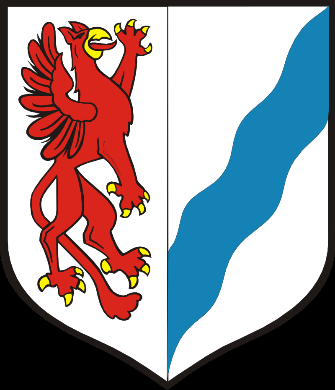 Gmina Miasto Stargardul. Hetmana Stefana Czarnieckiego 17, 73-110 Stargard telefon 91 578-48-81, faks 91 578-48-89,e-mail urzad@um.stargard.pl,  www.stargard.eu  NIP 854-222-88-73  REGON 811685734postępowanie prowadzone przy użyciu platformy przetargowejPlatforma Zakupowa https://platformazakupowa.pl/pn/um_stargard postępowania: https://platformazakupowa.pl/pn/um_stargard/proceedingsROZDZIAŁ I. PRZEDMIOT ZAMÓWIENIANazwa przedmiotu zamówienia: wykonanie prac remontowo naprawczych na cmentarzu wojennym przy ulicy Reymonta oraz na cmentarzu komunalnym przy ul. Kościuszki w Stargardzie. Numer referencyjny: TZ.271.11.2022.2.Zamówienie podzielone jest na części:część I – prace remontowo naprawcze na cmentarzu wojennym przy ulicy Reymonta;część II – prace remontowo naprawcze na cmentarzu komunalnym przy ul. Kościuszki;Wykonawca może się ubiegać o część I, część II lub o obie części zamówienia. Zamawiający dokona wyboru wykonawcy odrębnie na część I zamówienia i odrębnie na część II zamówienia. Z wybranymi wykonawcami zostaną zawarte odrębne umowy.Określenie przedmiotu zamówienia:wykonanie wszystkich niezbędnych robót związanych z realizacją zamówienia - w zakresie i granicach określonych dokumentacją projektowo-kosztorysową, w skład których wchodzą:	dla części I - prace remontowo naprawcze na cmentarzu wojennym przy ulicy Reymonta:remont ogrodzenia betonowo-stalowego,prace remontowo naprawcze pomnika o konstrukcji żelbetowej na placu centralnym cmentarza,inne roboty ujęte w przedmiarach robót oraz projekcie budowlanym,dla części II - prace remontowo naprawcze na cmentarzu komunalnym przy ul. Kościuszki:usunięcie drzew,rozebranie i utylizacja głowic nagrobków,dostawa i montaż nowych nagrobków wykonanych z granitu strzegomskiego polskiego w nawiązaniu do istniejących nagrobków,ułożenie obrzeży betonowych na ławie betonowej z oporem,chodnik z kostki polbrukowej imitującej kamień granit nova, kolor strzegomski,wykonanie trawników dywanowych z rolki,inne roboty ujęte w przedmiarach robót oraz projekcie budowlanymwykonanie wszelkich innych, niewymienionych powyżej, czynności, robót i prac niezbędnych (koniecznych) do wykonania dla osiągnięcia zamierzonego dokumentacją projektową celu, a w tym uzyskania zakładanego rezultatu technicznego, funkcjonalnego i użytkowego realizowanego obiektu, w tym również robót, których konieczność wykonania ujawniona zostanie dopiero w trakcie realizacji zamówienia - roboty te również objęte są przedmiotem zamówienia;roboty ujęte w przedmiarach robót, w ilościach rzeczywistych przekraczających ilości założone   przedmiarami robót są robotami mieszczącymi się w przedmiocie zamówienia podstawowego i niewykraczającymi poza określenie przedmiotu zamówienia - o ile ich wykonanie niezbędne jest dla osiągnięcia zamierzonego dokumentacją projektową celu (rezultatu);za roboty niewykraczające poza określenie przedmiotu zamówienia uznaje się również roboty wykonywane w sposób zamienny - pod względem technologii, zastosowanych materiałów lub urządzeń - od sposobu określonego w dokumentacji projektowo-kosztorysowej, których zasadność wykonania w sposób zamienny wyniknie w trakcie realizacji zamówienia na skutek zdiagnozowanych odmiennych uwarunkowań techniczno-konstrukcyjnych, uwarunkowań związanych z dostępnością materiałów i urządzeń (zaniechanie lub ograniczanie produkcji, brak wsparcia technicznego i serwisowego, utrudnienia z częściami zamiennymi itp.) lub z korzystnych dla Zamawiającego przesłanek, takich jak: polepszenie parametrów techniczno-jakościowo-funkcjonalnych, obniżenie kosztów eksploatacyjnych lub innych uwarunkowań racjonalnego stosowania zasad sztuki budowlanej – pod warunkiem, że realizacja robót zamiennych nie ma na celu naruszenia zasad uczciwej konkurencji i równego traktowania;wszystkie roboty nieprzewidziane w cenie oferty (a w tym roboty nieujęte w przedmiarach robót) niezbędne do wykonania zamówienia, niewykraczające poza określenie przedmiotu zamówienia są objęte przedmiotem zamówienia, a ich wykonanie odbywa się w ramach zamówienia podstawowego (w ramach umowy podstawowej);dopuszcza się w szczególnie uzasadnionych przypadkach ograniczenie zakresu rzeczowego przedmiotu umowy, czyli rezygnacji z wykonywania wybranych robót lub ich części, zwanych dalej robotami zaniechanymi, które były pierwotnie przewidziane w przedmiarach robót lub w dokumentacji projektowej w sytuacji gdy: a) wykonanie danych robót będzie w sposób oczywisty zbędne do prawidłowego wykonania przedmiotu zamówienia, a zbędność zaniechanych robót ujawniona została dopiero podczas realizacji zamówienia; b) zmniejszenie zakresu robót powodowane jest ograniczoną wielkością środków finansowych przeznaczonych na realizację zamówienia. Wartość robót zaniechanych nie może przekroczyć 10% ceny wynikającej ze złożonej oferty przetargowej.Opis przedmiotu zamówienia:  opis przedmiotu zamówienia określony jest przez dokumentację projektowo-kosztorysową oraz pozostałe dokumenty zamówienia;zakres realizacyjny, a zakres projektowany (wyłączenia): dokumentacja projektowa dla części II zamówienia opisuje szerszy zakres robót wykraczający poza przedmiot zamówienia. Roboty wchodzące w zakres przedmiotu zamówienia wyodrębnione są precyzyjnie przedmiarami robót. Wykonawca nie wykonuje następujących robót: rozebranie płyt chodnikowych, rozebranie płyt nakrywowych i ram stojących, rozebranie obrzeży betonowych usunięcie karpin po drzewach, wykonanie nasadzeń kompensacyjnych;w przypadkach, gdy przedmiot zamówienia opisywany jest przez odniesienie do norm, ocen technicznych, specyfikacji technicznych i systemów referencji technicznych, o których mowa w art. 101 ust. 1 pkt 2 oraz ust. 3 ustawy - Zamawiający niniejszym wskazuje, że dopuszcza rozwiązania równoważne opisywanym, a każdemu występującemu w dokumentach zamówienia takiemu odniesieniu towarzyszą wyrazy „lub równoważne” (należy każdorazowo dodać do odniesienia wyrazy „lub równoważne”). Jeżeli w dokumentach zamówienia dla jego opisu wskazano znaki  towarowe, patenty lub pochodzenie, źródła lub szczególny proces, który charakteryzuje produkty lub usługi dostarczane przez konkretnego wykonawcę – wskazaniu takiemu każdorazowo towarzyszą wyrazy „lub równoważny”.dokumenty zamówienia udostępniane jedynie w formie elektronicznej należy pobierać ze strony prowadzonego postępowania;sposób sporządzenia oferty cenowej opisuje instrukcja sporządzenia wyceny ofertowej – załącznik nr 3 do SWZ.Orientacyjne wielkości ilustrujące skalę zamówienia:część I – prace remontowo naprawcze na cmentarzu wojennym przy ulicy Reymonta;remont ogrodzenia ~ 90 mb,pomnik betonowy o powierzchni ok. 55 m2część II – prace remontowo naprawcze na cmentarzu komunalnym przy ul. Kościuszki:dostawa i montaż nowych nagrobków - 65 szt.,obrzeża betonowe ~ 160 mb,chodnik z kostki polbrukowej ~550 m2,trawniki dywanowe z rolki ~240 m2Pozostałe obowiązki Wykonawcy – określa wzór umowyZamówienia udzielane w trybie art. 214 ust. 1 pkt 7 ustawy (uzupełniające): Zamawiający nie przewiduje zamówień, o których mowa w art. 214 ust. 1 pkt 7 ustawy.Zakres możliwości dokonywania zmiany umowy - Zamawiający dopuszcza możliwość dokonywania następujących zmian w umowie (szczegółowe regulacje w projekcie umowy):zmiana umowy na wniosek Wykonawcy dotyczący przedłużenia terminu realizacji zamówienia. zmiana umowy wynikająca z konieczności:wykonania robót nie przewidzianych w zestawieniu prac planowanych (przedmiarze);wykonania robót w ilościach większych niż założonych w przedmiarze;wprowadzenia robót zamiennych;niewykonania robót zaniechanych, zmiana umowy dotycząca uszczegółowienia rzeczywistego końcowego wynagrodzenia. W związku z przyjętym sposobem ustalania wynagrodzenia kosztorysem powykonawczym możliwe jest, że kwota wynagrodzenia końcowego będzie większa od kwoty wynikającej ze złożonej oferty i określonej w umowie. W takim przypadku Zamawiający zastrzega sobie prawo zmiany umowy poprzez sprecyzowanie rzeczywistego końcowego wynagrodzenia;w przypadkach, o których mowa w art. 455 ustawy.Dokumenty zamówienia: do pobrania ze strony internetowej prowadzonego postępowania:opisy techniczne, programy prac,ekspertyzy techniczne,inwentaryzacje,zestawienia nagrobków,materiał fotograficzny,przedmiary robót,SWZ w wersji .doc.Informacja o dofinansowaniu zadania ze środków pomocowych: - Wnioski pn.: a) Prace remontowe na kwaterze Saperów Wojska Polskiego zlokalizowanej na Cmentarzu Komunalnym w Stargardzie - ETAP I, b) Prace remontowe na Międzynarodowym Cmentarzu Jeńców Wojennych przy ul. Władysława Reymonta w Stargardzie - ETAP I otrzymały dofinansowanie w ramach rządowego programu Groby i cmentarze wojenne w kraju ogłoszonego przez Ministerstwo Kultury i Dziedzictwa Narodowego. Na oba powyższe zadania dofinansowanie zadeklarował Wojewoda Zachodniopomorski. Zamawiający może unieważnić niniejsze postępowanie, jeżeli środki które zamierzał przeznaczyć na sfinansowanie całości lub części zamówienia nie zostały mu przyznaneKody CPVGłówny przedmiot:45212314-0 Roboty budowlane w zakresie pomników historycznych lub miejsc pamięci Dodatkowe przedmioty:45453000-7 Roboty remontowe i renowacyjne45262510-9 Roboty kamieniarskie (część II)45233253-7 Roboty w zakresie nawierzchni dróg dla pieszych (część II)ROZDZIAŁ II. WARUNKI UDZIAŁU W POSTĘPOWANIU I WARUNKI ZAMÓWIENIAWarunkiem ubiegania się o zamówienie jest przyjęcie przez Wykonawcę pełnego zakresu i wymogów zadania opisanego częścią I (Przedmiot Zamówienia), oraz przyjęcie poniższych warunków udziału w postępowaniu i warunków zamówienia.Warunki udziału w postępowaniu oraz sposób potwierdzenia ich spełnienia:Zdolność techniczna (doświadczenie). O zamówienie ubiegać się może Wykonawca, który wykaże wykonanie w okresie ostatnich pięciu lat przed upływem terminu składania ofert:dla części I (prace remontowo naprawcze na cmentarzu wojennym przy ulicy Reymonta) - co najmniej dwóch robót budowlanych, w których występowały roboty związane z naprawą lub renowacja elementów betonowych lub żelbetowych o wartości nie mniejszej niż 50 000 PLN każda, dla części II (prace remontowo naprawcze na cmentarzu komunalnym przy ul. Kościuszki) - co najmniej dwóch zamówień, w których występowały roboty lub usługi kamieniarskie o wartości nie mniejszej niż 50 000 PLN każda,potwierdzeniem spełnienia warunku zdolności technicznej Wykonawcy, według reguły spełnia/nie spełnia, będzie oświadczenie Wykonawcy oraz, w przypadku zażądania przez Zamawiającego, informacje zawarte w wykazie robót budowlanych wykonanych nie wcześniej niż w okresie ostatnich 5 lat od terminu składania ofert , a jeżeli okres prowadzenia działalności jest krótszy - w tym okresie, wraz z podaniem ich rodzaju, wartości, daty i miejsca wykonania oraz podmiotów, na rzecz których roboty te zostały wykonane, oraz załączeniem dowodów określających, czy te roboty budowlane zostały wykonane należycie. W wykazie należy wskazać jedynie roboty (zamówienia), które odpowiadają robotom wykazywanym dla spełnienia warunku zdolności technicznej. Zamawiający wymaga, aby do wykazu załączyć dowody (referencje) jedynie do wykazywanych dla spełnienia warunku zdolności technicznej (doświadczenia) zamówień;Zdolność techniczna – doświadczenie nabyte w ramach konsorcjum. Jeżeli Wykonawca wykazuje się doświadczeniem nabytym w ramach konsorcjum, Zamawiający wymaga, aby doświadczenie miało charakter realny (nie jedynie formalny), adekwatny do wymaganego doświadczenia w wykonywaniu konkretnych robót zdefiniowanych przy warunku udziału w postępowaniu w ramach zdolności technicznej. Zamawiający zastrzega sobie prawo badania rzeczywistego udziału wykonawcy w realizacji wykazywanego zamówienia. Za realny charakter doświadczenia uznaje się np. wykonywanie osobiście przez Wykonawcę w ramach konsorcjum tych branżowych robót, które swym zakresem odpowiadają robotom wskazanym w warunku zdolności technicznej niniejszego postępowania. Podobnie, za doświadczenie o realnym charakterem uznane zostanie przez Zamawiającego doświadczenie, jeżeli wykonawca był liderem (pełnomocnikiem) konsorcjum i odpowiadał za koordynację całości zadania. Odwrotnie - w sytuacji, gdy Wykonawca w ramach konsorcjum wykonał poboczne, jedynie towarzyszące głównemu przedmiotowi zamówienia roboty – Zamawiający nie będzie mógł uznać, że Wykonawca, jako członek konsorcjum, posiada wymagane doświadczenie w realizacji głównego przedmiotu zamówienia. Wszelkie istotne, w opinii Wykonawcy, argumenty i okoliczności przemawiające za uznaniem jego doświadczenia nabytego w ramach konsorcjum Wykonawca przedstawia w przedkładanym wykazie wykonanych robót;Zdolność zawodowa. dla części I - o zamówienie ubiegać się mogą Wykonawcy, którzy dysponują osobą, która będzie pełnić funkcję kierownika budowy, posiadającą właściwe uprawnienia budowlane uprawniające do kierowania robotami stanowiącymi przedmiot zamówienia, z co najmniej 3-letnim doświadczeniem w kierowaniu robotami budowlanymi. Potwierdzeniem spełnienia warunku zdolności zawodowej, według reguły spełnia/nie spełnia, będzie oświadczenie Wykonawcy oraz, w przypadku zażądania przez Zamawiającego, treść wykazu osób, skierowanych przez Wykonawcę do realizacji zamówienia, odpowiedzialnych za kierowanie robotami budowlanymi wraz z informacjami na temat ich kwalifikacji zawodowych, uprawnień, doświadczenia i wykształcenia niezbędnych do wykonania zamówienia publicznego, a także zakresu wykonywanych przez nie czynności oraz informacją o podstawie do dysponowania tymi osobami. W wykazie należy podać informacje dotyczące kierownika budowy/kierownika robót, tj.:dla części II – brak wymagań w zakresie zdolności zawodowej:Zdolność techniczna Wykonawców wspólnie ubiegających się o zamówienie. Na podstawie art. 117 ust. 1 ustawy Zamawiający określa szczególny sposób spełniania przez Wykonawców wspólnie ubiegających się o udzielenie zamówienia (konsorcjum) warunków udziału w postępowaniu. Warunek zdolności technicznej (doświadczenia) nie podlega sumowaniu – oznacza to, że co najmniej jeden z uczestników konsorcjum (wykonawców wspólnie ubiegających się o zamówienie) musi wykazać się samodzielnie realizacją wymaganych zamówień co do ilości, zakresu i wartości. Warunek zdolności technicznej nie będzie spełniony, jeżeli wszyscy uczestnicy konsorcjum w sumie wykażą zrealizowanie wymaganych ilości robót, ale żaden z nich nie wykonał samodzielnie wszystkich wymaganych robót. Zamawiający uznaje za dostatecznie doświadczonego jedynie tego Wykonawcę, który co najmniej dwukrotnie zrealizował robotę opisaną jako warunek udziału w postępowaniu. Spełnienie warunku doświadczenia przez jednego uczestnika konsorcjum oznacza spełnienie warunku przez całe konsorcjum. Warunek zdolności zawodowej będzie spełniony, jeżeli wszyscy uczestnicy konsorcjum w sumie wykażą dysponowanie wymaganymi osobami. Możliwa jest zatem sytuacja, w której jeden z wykonawców wykazuje zdolność (doświadczenie) techniczną, a drugi wykonawca wykazuje spełnienie warunku zdolności zawodowej,Poleganie na zdolności technicznej innego podmiotu. Jeżeli Wykonawca, który nie ma wymaganej warunkami postępowania zdolności technicznej (wymaganego doświadczenia) polega na zasobach (zdolności technicznej) innego podmiotu – podmiot ten musi wykazać zrealizowanie wymaganych robót określonych w pkt 1). Zgodnie z art. 118 ust. 2 ustawy - w odniesieniu do warunku dotyczącego doświadczenia, wykonawcy mogą polegać na zdolnościach podmiotów udostępniających zasoby, jeśli podmioty te wykonają roboty budowlane do realizacji których te zdolności są wymagane. Więc w sytuacji polegania na zasobach innego podmiotu – podmiot ten musi być wskazany przez Wykonawcę jako podwykonawca, który będzie wykonywał:dla części I  (prace remontowo naprawcze na cmentarzu wojennym przy ulicy Reymonta) roboty remontowo-naprawcze elementów betonowych lub żelbetowych,dla części II (prace remontowo naprawcze na cmentarzu komunalnym przy ul. Kościuszki) elementy zamówienia związane z montażem nagrobków.Wykonawca przedkłada zobowiązanie podmiotu, na którego zasobach polega, do osobistego wykonania wymaganych robót - zgodne z załącznikiem 2b (patrz również ust.2 punkt 11);Sytuacja finansowa lub ekonomiczna - nie dotyczy;O zamówienie ubiegać się mogą Wykonawcy, którzy nie podlegają wykluczeniu na podstawie art. 108 ust. 1 ustawy (z zastrzeżeniem art. 110 ust. 2 ustawy) oraz art. 7 ust. 1 ustawy o szczególnych rozwiązaniach w zakresie przeciwdziałania wspieraniu agresji na Ukrainę oraz służących ochronie bezpieczeństwa narodowego. [Art. 108. 1. Z postępowania o udzielenie zamówienia wyklucza się wykonawcę:1) będącego osobą fizyczną, którego prawomocnie skazano za przestępstwo: a) udziału w zorganizowanej grupie przestępczej albo związku mającym na celu popełnienie przestępstwa lub przestępstwa skarbowego, o którym mowa w art. 258 Kodeksu karnego, b) handlu ludźmi, o którym mowa w art. 189a Kodeksu karnego, c) o którym mowa w art. 228-230a, art. 250a Kodeksu karnego, w art. 46-48 ustawy z dnia 25 czerwca 2010 r. o sporcie (Dz. U. z 2020 r. poz. 1133 oraz z 2021 r. poz. 2054) lub w art. 54 ust. 1-4 ustawy z dnia 12 maja 2011 r. o refundacji leków, środków spożywczych specjalnego przeznaczenia żywieniowego oraz wyrobów medycznych (Dz. U. z 2021 r. poz. 523, 1292, 1559 i 2054), d) finansowania przestępstwa o charakterze terrorystycznym, o którym mowa w art. 165a Kodeksu karnego, lub przestępstwo udaremniania lub utrudniania stwierdzenia przestępnego pochodzenia pieniędzy lub ukrywania ich pochodzenia, o którym mowa w art. 299 Kodeksu karnego, e) o charakterze terrorystycznym, o którym mowa w art. 115 § 20 Kodeksu karnego, lub mające na celu popełnienie tego przestępstwa, f) powierzenia wykonywania pracy małoletniemu cudzoziemcowi, o którym mowa w art. 9 ust. 2 ustawy z dnia 15 czerwca 2012 r. o skutkach powierzania wykonywania pracy cudzoziemcom przebywającym wbrew przepisom na terytorium Rzeczypospolitej Polskiej (Dz. U. poz. 769), g) przeciwko obrotowi gospodarczemu, o których mowa w art. 296–307 Kodeksu karnego, przestępstwo oszustwa, o którym mowa w art. 286 Kodeksu karnego, przestępstwo przeciwko wiarygodności dokumentów, o których mowa w art. 270–277d Kodeksu karnego, lub przestępstwo skarbowe, h) o którym mowa w art. 9 ust. 1 i 3 lub art. 10 ustawy z dnia 15 czerwca 2012 r. o skutkach powierzania wykonywania pracy cudzoziemcom przebywającym wbrew przepisom na terytorium Rzeczypospolitej Polskiej – lub za odpowiedni czyn zabroniony określony w przepisach prawa obcego; 2) jeżeli urzędującego członka jego organu zarządzającego lub nadzorczego, wspólnika spółki w spółce jawnej lub partnerskiej albo komplementariusza w spółce komandytowej lub komandytowo-akcyjnej lub prokurenta prawomocnie skazano za przestępstwo, o którym mowa w pkt 1; 3) wobec którego wydano prawomocny wyrok sądu lub ostateczną decyzję administracyjną o zaleganiu z uiszczeniem podatków, opłat lub składek na ubezpieczenie społeczne lub zdrowotne, chyba że wykonawca odpowiednio przed upływem terminu do składania wniosków o dopuszczenie do udziału w postępowaniu albo przed upływem terminu składania ofert dokonał płatności należnych podatków, opłat lub składek na ubezpieczenie społeczne lub zdrowotne wraz z odsetkami lub grzywnami lub zawarł wiążące porozumienie w sprawie spłaty tych należności; 4) wobec którego prawomocnie orzeczono zakaz ubiegania się o zamówienia publiczne; 5) jeżeli zamawiający może stwierdzić, na podstawie wiarygodnych przesłanek, że wykonawca zawarł z innymi wykonawcami porozumienie mające na celu zakłócenie konkurencji, w szczególności jeżeli należąc do tej samej grupy kapitałowej w rozumieniu ustawy z dnia 16 lutego 2007 r. o ochronie konkurencji i konsumentów złożyli odrębne oferty, oferty częściowe lub wnioski o dopuszczenie do udziału w postępowaniu, chyba że wykażą, że przygotowali te oferty lub wnioski niezależnie od siebie; 6) jeżeli, w przypadkach, o których mowa w art. 85 ust. 1, doszło do zakłócenia konkurencji wynikającego z wcześniejszego zaangażowania tego wykonawcy lub podmiotu, który należy z wykonawcą do tej samej grupy kapitałowej w rozumieniu ustawy z dnia 16 lutego 2007 r. o ochronie konkurencji i konsumentów, chyba że spowodowane tym zakłócenie konkurencji może być wyeliminowane w inny sposób niż przez wykluczenie wykonawcy z udziału w postępowaniu o udzielenie zamówienia. Art. 7. 1. Z postępowania o udzielenie zamówienia publicznego lub konkursu prowadzonego na podstawie ustawy z dnia 11 września 2019 r. – Prawo zamówień publicznych wyklucza się: 1) wykonawcę oraz uczestnika konkursu wymienionego w wykazach określonych w rozporządzeniu 765/2006 i rozporządzeniu 269/2014 albo wpisanego na listę na podstawie decyzji w sprawie wpisu na listę rozstrzygającej o zastosowaniu środka, o którym mowa w art. 1 pkt 3; 2) wykonawcę oraz uczestnika konkursu, którego beneficjentem rzeczywistym w rozumieniu ustawy z dnia 1 marca 2018 r.o przeciwdziałaniu praniu pieniędzy oraz finansowaniu terroryzmu (Dz. U. z 2022 r. poz. 593 i 655) jest osoba wymieniona w wykazach określonych w rozporządzeniu 765/2006 i rozporządzeniu 269/2014 albo wpisana na listę lub będąca takim beneficjentem rzeczywistym od dnia 24 lutego 2022 r., o ile została wpisana na listę na podstawie decyzji w sprawie wpisu na listę rozstrzygającej o zastosowaniu środka, o którym mowa w art. 1 pkt 3; 3) wykonawcę oraz uczestnika konkursu, którego jednostką dominującą w rozumieniu art. 3 ust. 1 pkt 37 ustawy z dnia 29 września 1994 r. o rachunkowości (Dz. U. z 2021 r. poz. 217, 2105 i 2106) jest podmiot wymieniony w wykazach określonych w rozporządzeniu 765/2006 i rozporządzeniu 269/2014 albo wpisany na listę lub będący taką jednostką dominującą od dnia 24 lutego 2022 r., o ile został wpisany na listę na podstawie decyzji w sprawie wpisu na listę rozstrzygającej o zastosowaniu środka, o którym mowa w art. 1 pkt 3]. Na potwierdzenie niepodlegania wykluczeniu Wykonawca przedkłada oświadczenie, o którym mowa w art. 125 ust. 1 ustawy o niepodleganiu wykluczeniu i spełnianiu warunków udziału w postępowaniu - załącznik nr 2 SWZPodmiotowe środki dowodowe jakich Zamawiający może zażądać od Wykonawcy:wykaz wykonanych robót wraz z dowodami, wykaz osób przewidzianych do realizacji zamówienia (dla części II).Warunki zamówieniaPlanowany termin zakończenia robót: - 5 miesięcy od daty zawarcia umowy (dla obu części zamówienia). (wskazany termin uwzględnia maksymalny, nie dłuższy niż 7 dniowy termin na przekazanie placu budowy od daty zawarcia umowy).Termin związania ofertą.  Wykonawca jest związany ofertą od dnia upływu terminu składania ofert do dnia 2 sierpnia 2022 r. tj. 30 dni od dnia upływu terminu składania ofert - bieg terminu związania ofertą rozpoczyna się wraz z upływem terminu składania ofert – dzień, w którym upływa termin składania ofert jest dniem pierwszym związania);Nie dopuszcza się możliwości składania ofert wariantowych.Dopuszcza się możliwości składania ofert częściowych. . Zamówienie zostało podzielone na części zgodnie z Rozdziałem I ust. 2Wadium. dla części I -  Zamawiający nie wymaga wadiumdla części II - wymagane jest wniesienie wadium w wysokości 5 000 zł (patrz rozdział VIII): Zamawiający będzie wymagać wniesienia zabezpieczenia należytego wykonania umowy w wysokości 5% ceny ofertowej podanej w ofercie umowy - dla części I i części II (kwota zostanie zaokrąglona „w dół” do pełnego tysiąca PLN :Kwota zabezpieczenia będzie kwotą ostateczną wartości zabezpieczenia i nie będzie podlegała zmianom bez względu na ostateczną wartość wynagrodzenia umownego,zabezpieczenie może być wnoszone w formach określonych art. 450 ust. 1 ustawy,w przypadku zabezpieczenia w formie poręczenia lub gwarancji - Gwarancja bankowa lub ubezpieczeniowa musi być nieodwołalna i bezwarunkowa, realizowana na pierwsze żądanie beneficjenta - bez konieczności udowadniania wystąpienia jakichkolwiek zdarzeń. Gwarancja nie może m.in. zawierać zapisów warunkujących wypłacenie Zamawiającemu gwarantowanej kwoty od obowiązku:- wykazywania szczegółowych powodów żądania wypłaty z tytułu gwarancji,- wykazywania przez Zamawiającego bezspornego charakteru należności,- wykazania uznania należności przez Wykonawcę,- informowania o zmianach umowy,- wykazywania sposobu kalkulacji żądanej z tytułu gwarancji kwoty,- przedkładania wykazu nieusuniętych lub nienależycie usuniętych wad lub usterek powstałych w  przedmiocie umowy,		pod rygorem nie przyjęcia przedłożonej gwarancji,gwarancja bankowa lub ubezpieczeniowa ma dotyczyć zabezpieczenia należytego wykonania umowy, a nie jedynie należytego wykonania przedmiotu umowy. Gwarancja bankowa lub ubezpieczeniowa nie może wyłączać żadnych kar umownych z zakresu gwarancji zabezpieczenia (w tym również kar obowiązujących w okresie ważności części gwarancji pozostawionej z tytułu rękojmi za wady i usterki), a kwota gwarancji nie może ulegać zmniejszeniu w miarę wykonywania przedmiotu umowy. Niedopuszczalne jest narzucanie Zamawiającemu obowiązku informowania Gwaranta o jakichkolwiek zmianach umowy zawartej pomiędzy Zamawiającym a Wykonawcą, a w szczególności uzależnianie wypłaty zabezpieczenia od akceptacji przez Gwaranta poczynionych zmian – zakres możliwych, dopuszczalnych zmian umowy określony jest we wzorze umowy, a rodzaj i wielkość kar umownych pozostają niezmienne. Gwarancja winna gwarantować Zamawiającemu zapłatę za wszystkie powstałe w okresie ważności gwarancji zobowiązania Wykonawcy wynikające z umowy zawartej pomiędzy Zamawiającym a Wykonawcą - pod rygorem nie przyjęcia przedłożonej gwarancji,w przypadku kwot pozostawionych na zabezpieczenie roszczeń z tytułu rękojmi za wady zamówienia (nieprzekraczających 30% wysokości zabezpieczenia) zobowiązania Gwaranta nie mogą się ograniczać jedynie do kosztów związanych do usunięciem wad fizycznych wykonanych robót budowlanych (usług, dostaw) – zobowiązania Gwaranta obejmują również koszty zobowiązań Wykonawcy wobec Zamawiającego z tytułu nieopłacenia wynagrodzenia podwykonawców (patrz załącznik nr 6 wzór umowy § 7 kary umowne, potrącenia i zatrzymania),zabezpieczenie w pieniądzu wnoszone zostaje najpóźniej w dniu zawarcia umowy;jeżeli Wykonawca wniesie zabezpieczenie jedynie na okres przewidziany na wykonanie zamówienia, a równocześnie w terminie do 14 dni od daty złożenia faktury końcowej nie wniesie odrębnego zabezpieczenia (30% pierwotnej wartości) na okres rękojmi Zamawiający ma prawo do zatrzymania z faktury końcowej - na okres trwania rękojmi - wymaganej kwoty zabezpieczenia;uwzględniając termin wynikający z art. 453 ust.1 ustawy, niezbędny okres na przeprowadzenie czynności odbiorowych oraz okres niezbędny na uznanie przez Zamawiającego, że umowa została należycie wykonana we wszystkich jej postanowieniach – w tym również ewentualnego obowiązku rozliczeń wynikających z umów o podwykonawstwo - Zamawiający wymaga, aby zabezpieczenie należytego wykonania umowy wnoszone było na okres (a w przypadku gwarancji określony był termin ważności gwarancji) do dnia, który upływa po 2 miesiącach od wymaganej  daty wykonania zamówienia. Oznacza to, że Zamawiający zastrzega sobie ~30-dniowy termin liczony od terminu zakończenia robót na uznanie, że zamówienie zostało należycie wykonane, co skutkuje następnie 30-dniowym terminem na zwrot zabezpieczenia;w opinii Zamawiającego Wykonawca - ubiegając się o gwarancje - winien przedłożyć gwarantowi powyższe wymagania SWZ dotyczące zabezpieczenia należytego wykonania oraz projekt umowy.Wynagrodzenie (patrz również pkt. 8). wynagrodzenie Wykonawcy ustalone będzie na podstawie powykonawczego kosztorysu ilościowo-wartościowego sporządzonego w oparciu o ofertowe ceny jednostkowe i rzeczywiste obmierzone, potwierdzone przez Zamawiającego ilości robót,sposób ustalania wynagrodzenia za ewentualne roboty wykraczające poza roboty ujęte w przedmiarze robót lub roboty zamienne - do kalkulacji ceny jednostkowej pobrane zostaną dostępne w kosztorysie ofertowym Wykonawcy sporządzonym w uszczegółowieniu otrzymanych przedmiarów robót (kosztorysów nakładczych) ceny materiałów i pracy sprzętu oraz wielkości innych elementów kosztorysowania (stawka roboczogodziny, narzuty, itp.). W przypadku wystąpienia konieczności zastosowania elementu wyceny nie ujętego w kosztorysie ofertowym do kalkulacji przyjmowane będą średnie ceny i wielkości czynników produkcji wg notowań aktualnych kwartalnych cenników wydawnictwa „Sekocenbud” w okresie wykonywania tych robót, a w przypadku braku cen materiałów w cennikach „Sekocenbud” – ceny ich zakupu potwierdzone fakturami. Jeżeli sposób wykonania danej roboty (czynności) zostanie jedynie zmodyfikowany - kalkulacja skorygowanej ceny jednostkowej i stopień jej zmiany muszą być powiązane i odnoszone w proporcji i skali dokonywanej modyfikacji do ceny jednostkowej ofertowej roboty modyfikowanej - patrz również załącznik nr 3 „instrukcja sporządzania wyceny ofertowej”;Gwarancja jakości i rękojmia. Wymagany (minimalny) okres gwarancji i rękojmi - 36 miesięcy od daty odbioru robót. Wykonawca może zadeklarować dłuższy okres gwarancji i rękojmi w ramach kryteriów postępowania (Patrz: Rozdział VI. Analiza ofert, wybór oferty najkorzystniejszej pkt. 2  Kryteria). Gwarancja obejmuje zamontowane elementy i urządzenia także w sytuacji, gdy okres gwarancji udzielanego przez ich producenta jest krótszy od okresu wymaganego;Warunki płatności – według wzoru umowy. W toku postępowania Wykonawcy przysługują środki ochrony prawnej. Wykonawca może wnieść odwołanie do Prezesa Krajowej Izby Odwoławczej od niezgodnej z przepisami ustawy czynności Zamawiającego lub od zaniechania czynności, do której Zamawiający jest zobowiązany. Szczegółowe informacje dotyczące środków ochrony prawnej określone są w Dziale IX „Środki ochrony prawnej” ustawy;Obowiązek osobistego wykonania przez Wykonawcę kluczowych robót.  Nie stawia się wymogu osobistego wykonania przez Wykonawcę jakiejkolwiek części zamówienia;PROCEDURAPostępowanie o wartości mniejszej niż progi unijne prowadzone w trybie podstawowym z możliwością prowadzenia negocjacji w celu ulepszenia treści ofert na podstawie art. 275 pkt 2 ustawy;Do oferty Wykonawca dołącza oświadczenie o niepodleganiu wykluczeniu i spełnianiu warunków udziału w postępowaniu, o którym mowa w art. 125 ust. 1 ustawy - w zakresie i formie zgodnej z załącznikiem nr 2 SWZ. Oświadczenie stanowi dowód potwierdzający brak podstaw wykluczenia oraz spełnianie warunków udziału w postępowaniu na dzień składania ofert, tymczasowo zastępujący wymagane przez Zamawiającego podmiotowe środki dowodowe;Otwarcie ofert. Bezpośrednio przed otwarciem ofert Zamawiający udostępnia na stronie internetowej prowadzonego postępowania (na platformie postępowania) do wiadomości kwotę, jaką zamierza przeznaczyć na sfinansowanie zamówienia w formie komunikatu publicznego. Niezwłocznie po otwarciu ofert Zamawiający zamieszcza na platformie postępowania informacje o: a) nazwach oraz siedzibach Wykonawców, których oferty zostały otwarte, b) cenach  lub kosztach zawartych w ofertach oraz c) innych kryteriach oceny ofert zawartych w ofertach – jeżeli są one kryteriami oceny i wyboru ofert;Zamawiający po analizie ofert podejmuje decyzję czy przeprowadzi negocjacje w celu ulepszenia treści złożonych ofert.W przypadku podjęcia decyzji o przeprowadzeniu negocjacji Zamawiający zaprosi do negocjacji nie więcej niż 3 najwyżej ocenionych według przyjętych kryteriów oceny ofert Wykonawców;Zamawiający poinformuje równocześnie wszystkich zaproszonych Wykonawców o zakończeniu negocjacji oraz zaprosi ich do składania ofert dodatkowych;Wykonawca może złożyć ofertę dodatkową, która zawiera nowe propozycje w zakresie treści oferty podlegających ocenie w ramach kryteriów oceny ofert wskazanych przez Zamawiającego w zaproszeniu do negocjacji. Oferta dodatkowa nie może być mniej korzystna w żadnym z kryteriów oceny ofert wskazanych w zaproszeniu do negocjacji niż oferta złożona w odpowiedzi na ogłoszenie o zamówieniu. Oferta przestaje wiązać Wykonawcę w zakresie, w jakim złoży on ofertę dodatkową zawierającą korzystniejsze propozycje w ramach każdego z kryteriów oceny ofert wskazanych w zaproszeniu do negocjacji. Oferta dodatkowa, która jest mniej korzystna w którymkolwiek z kryteriów oceny ofert wskazanych w zaproszeniu do negocjacji niż oferta złożona w odpowiedzi na ogłoszenie o zamówieniu, podlega odrzuceniu. Jeżeli zaproszony wykonawca nie przystąpił do negocjacji lub nie złożył oferty dodatkowej, albo jego oferta dodatkowa została odrzucona – Wykonawca ten jest nadal związany ofertą złożoną w odpowiedzi na ogłoszenie o zamówieniu, którą uwzględnia się przy wyborze oferty najkorzystniejszej.Zamawiający wzywa Wykonawcę, którego oferta została najwyżej oceniona, do złożenia w wyznaczonym terminie, nie krótszym niż 5 dni od dnia wezwania, podmiotowych środków dowodowych tj.:wykazu wykonanych robót wraz z dowodami, wykazu osób przewidzianych do realizacji zamówienia (jedynie dla części I zamówienia)Jeżeli złożone dokumenty potwierdzają spełnienie przez Wykonawcę warunków postępowania oraz niepodleganie wykluczeniu - Zamawiający dokona wyboru oferty najkorzystniejszej informując Wykonawców i udostępniając informacje zgodnie z art. 253 ustawyJeżeli zaistnieją przesłanki skutkujące koniecznością wykluczenia Wykonawcy, który złożył najwyżej ocenioną ofertę – Zamawiający wzywa do złożenia podmiotowych środków dowodowych kolejnego Wykonawcę z ofertą najwyżej ocenioną spośród pozostałych.Zamawiający może wykluczyć Wykonawcę na każdym etapie postępowania o udzielenie zamówienia;Jeżeli jest to niezbędne do zapewnienia odpowiedniego przebiegu postępowania o udzielenie zamówienia, Zamawiający może na każdym etapie postępowania, w tym na etapie składania ofert podlegających negocjacjom lub niezwłocznie po ich złożeniu, wezwać Wykonawców do złożenia wszystkich lub niektórych podmiotowych środków dowodowych, jeżeli wymagał ich złożenia w ogłoszeniu o zamówieniu lub dokumentach zamówienia, aktualnych na dzień ich złożenia.Jeżeli Wykonawca nie złożył oświadczenia, o którym mowa w art. 125 ust. 1, podmiotowych  środków dowodowych, innych dokumentów lub oświadczeń składanych w postępowaniu lub są one niekompletne lub zawierają błędy, lub złożone przedmiotowe środki dowodowe są niekompletne Zamawiający wzywa Wykonawcę odpowiednio do ich złożenia, poprawienia lub uzupełnienia w wyznaczonym terminie (art. 128 ustawy).ROZDZIAŁ III. INSTRUKCJA DOTYCZĄCA SPORZĄDZANIA OFERTY / DOKUMENTY SKŁADANE NA WEZWANIEDokumenty składane w odpowiedzi na ogłoszenie o zamówienie (w ramach oferty):Oferta:Wypełniony Formularz Ofertowy zgodny ze wzorem załącznika nr 1 SWZ,Kosztorysy ofertowe sporządzone zgodnie z instrukcją sporządzenia wyceny ofertowej (załącznik nr 3 SWZ) w stopniu uszczegółowienia pobranych w ramach dokumentów zamówienia przedmiarów. Zalecany format .pdf (przekonwertowany plik kosztorysowy na pdf). Wykonawca ma prawo załączyć do oferty również oryginalne pliki kosztorysowe (.ath);[ Uwaga: Zamawiający zwraca uwagę, aby kosztorysy ofertowe sporządzone zostały w formie szczegółowej (w widoku szczegółowym) z podaniem szczegółowych nakładów rzeczowych danej pozycji kosztorysowej. Należy o tym pamiętać przy konwertowaniu pliku .ath na .pdf - aby konwertowany był widok szczegółowy. Zaleca się, aby, Wykonawca załączył do oferty również oryginalny plik kosztorysowy w formacie .ath (nieobowiązkowo). Niezłożenie w ofercie kosztorysu ofertowego skutkuje odrzuceniem oferty na podstawie art. 226 ust. 1 p.5 ustawy. Nie jest możliwe uzupełnienie oferty o kosztorys ofertowy w trybie art. 128 ust. 1 ustawy.] Dokumenty składane wraz z ofertą:Pełnomocnictwo - w przypadku, gdy Wykonawca działa przez pełnomocnika lub w przypadku składania oferty wspólnej, gdy Wykonawcy wspólnie ubiegający się o udzielenie zamówienia ustanawiają pełnomocnika,OŚWIADCZENIE WYKONAWCY, o którym mowa w art. 125 ust. 1 ustawy zgodnie z załącznikiem nr 2 SWZ wstępnie potwierdzające, że Wykonawca nie podlega wykluczeniu oraz spełnia warunki udziału w postępowaniu. W przypadku Wykonawców wspólnie ubiegających się o udzielenie zamówienia (konsorcjum) – oświadczenia powinny być złożone przez każdego Wykonawcę wspólnie ubiegającego się o zamówienie wg wzoru załącznika SWZ nr 2a,W przypadku Wykonawców wspólnie ubiegających się o zamówienie, na podstawie art. 117 ust. 4 ustawy, dołączają do oferty oświadczenie, z którego wynika, które roboty budowlane wykonają poszczególni wykonawcy wg wzoru załącznika 2a SWZ,OŚWIADCZENIE PODMIOTU UDOSTĘPNIAJĄCEGO ZASOBY w zakresie: a) o którym mowa w art. 125 ust. 1 ustawy potwierdzające brak podstaw wykluczenia tego podmiotu oraz spełnianie warunków udziału w postępowaniu, w zakresie, w jakim wykonawca powołuje się na jego zasoby, b) zobowiązanie podmiotu do oddania do dyspozycji Wykonawcy niezbędnych zasobów - zgodne ze wzorem załącznika 2b SWZ,Do oferty należy dołączyć wadium (jedynie dla części II zamówienia). Wymagania związane z wadium określone są w Rozdziale VIII. W przypadku wniesienia wadium w pieniądzu zaleca się (nieobowiązkowo) do oferty dołączyć dokument będący kserokopią przelewu; Wykonawca ma prawo poinformować w ofercie Zamawiającego, że umocowanie do podpisania oferty względnie do podpisania innych oświadczeń lub dokumentów składanych wraz z ofertą wynika z dokumentu, który Zamawiający może uzyskać z bezpłatnej i ogólnodostępnej bazy danych, w szczególności rejestrów publicznych z podaniem odnośników (adresów www lub linków). Wykonawca może również poinformować Zamawiającego o posiadaniu przez Zamawiającego innych wymaganych aktualnych oświadczeń lub dokumentów, również tych składanych na wezwanie. Wykonawca ma prawo, nieobowiązkowo, do oferty dołączyć odpis z właściwego rejestru lub z centralnej ewidencji i informacji o działalności gospodarczej dla wykazania umocowania osób podpisujących ofertę;Jeżeli wykonawca składa ofertę, której wybór prowadziłby do powstania u zamawiającego obowiązku podatkowego zgodnie z ustawą z dnia 11 marca 2004 r. o podatku od towarów i usług  - w ofercie takiej Wykonawca ma obowiązek: a) poinformowania zamawiającego, że wybór jego oferty będzie prowadził do powstania u zamawiającego obowiązku podatkowego; b) wskazania nazwy (rodzaju) towaru lub usługi, których dostawa lub świadczenie będą prowadziły do powstania obowiązku podatkowego, c) wskazania wartości towaru lub usługi objętego obowiązkiem podatkowym zamawiającego, bez kwoty podatku, d) wskazania stawki podatku od towarów i usług, która zgodnie z wiedzą wykonawcy, będzie miała zastosowanie.Dokumenty składane na wezwanie Zamawiającego:W zakresie potwierdzenia braku podstaw wykluczenia – brak;W zakresie potwierdzenia spełnienia warunków w postępowaniu:wykaz robót budowlanych wykonanych nie wcześniej niż w okresie ostatnich 5 lat od terminu składania ofert, a jeżeli okres prowadzenia działalności jest krótszy – w tym okresie, wraz z podaniem ich rodzaju, wartości, daty i miejsca wykonania oraz podmiotów, na rzecz których roboty te zostały wykonane, oraz załączeniem dowodów określających czy te roboty zostały wykonane należycie. W wykazie należy wskazać jedynie roboty, które odpowiadają robotom wykazywanym dla spełnienia warunku zdolności technicznej. Zamawiający wymaga, aby do wykazu załączyć dowody (referencje) jedynie do wykazywanych dla spełnienia warunku zdolności technicznej (doświadczenia) zamówień. Wykaz należy sporządzić wg wzoru załącznika nr 4 SWZ,wykaz osób, skierowanych przez Wykonawcę do realizacji zamówienia odpowiedzialnych za kierowanie robotami budowlanymi wraz z informacjami na temat ich kwalifikacji zawodowych, uprawnień, doświadczenia i wykształcenia niezbędnych do wykonania zamówienia publicznego, a także zakresu wykonywanych przez nie czynności oraz informacją o podstawie do dysponowania tymi osobami. W wykazie należy podać informacje dotyczące kierownika budowy.  Wykaz należy sporządzić wg wzoru załącznika nr 5 SWZ – dotyczy jedynie części I zamówienia;W celu potwierdzenia, że osoba działająca w imieniu Wykonawcy jest umocowana do jego reprezentowania, zamawiający może żądać od wykonawcy odpisu lub informacji z Krajowego Rejestru Sądowego, Centralnej Ewidencji i Informacji o Działalności Gospodarczej lub innego właściwego rejestru;Do przedkładanych dokumentów, a w tym dokumentów składanych w przypadku Wykonawców mających siedzibę lub miejsce zamieszkania poza RP zastosowanie mają przepisy rozporządzenie Ministra Rozwoju, pracy i technologii 1 z dnia 23 grudnia 2020 r.  w sprawie podmiotowych środków dowodowych oraz innych dokumentów lub oświadczeń, jakich może żądać zamawiający od wykonawcy (Dz.U.2020.2415);Zamawiający nie wzywa do złożenia podmiotowych środków dowodowych, jeżeli może je uzyskać za pomocą bezpłatnych i ogólnodostępnych baz danych, w szczególności rejestrów publicznych w rozumieniu ustawy z dnia 17 lutego 2005 r. o informatyzacji działalności podmiotów realizujących zadania publiczne, o ile wykonawca wskazał w oświadczeniu, o którym mowa w art. 125 ust. 1, dane umożliwiające dostęp do tych środków.Sporządzanie oferty.Oferta musi być sporządzona w języku polskim, w postaci elektronicznej i opatrzona kwalifikowanym podpisem elektronicznym, podpisem zaufanym lub podpisem osobistym;Oferty, oświadczenia i inne dokumenty mogą być sporządzane w formatach danych określonych w przepisach wydanych na podstawie art. 18 ustawy o informatyzacji działalności podmiotów realizujących zadania publiczne (Dz. U. z 2020 r. poz. 346). Zamawiający zaleca korzystać z formatu .pdf.Do przygotowania oferty zaleca się wykorzystanie formularza ofertowego, którego wzór stanowi Załącznik nr 1 do SWZ. W przypadku, gdy Wykonawca nie korzysta z przygotowanego przez Zamawiającego wzoru, w treści oferty należy zamieścić wszystkie informacje wymagane w formularzu ofertowym;Formularz ofertowy zaleca się sporządzać w formacie danych .pdf (zalecane); Kosztorysy ofertowe po sporządzeniu powinny być przekonwertowane na format .pdf (zalecane); dodatkowo mogą być przedłożone w formatach danych pobranych w ramach dokumentów zamówienia przedmiarów robót;Do przygotowania oferty konieczne jest posiadanie przez osobę upoważnioną do reprezentowania Wykonawcy kwalifikowanego podpisu elektronicznego, podpisu osobistego lub podpisu zaufanego;Jeżeli na ofertę składa się kilka dokumentów, Wykonawca powinien stworzyć folder, do którego przeniesie wszystkie dokumenty oferty, podpisane kwalifikowanym podpisem elektronicznym, podpisem zaufanym lub podpisem osobistym. Następnie z tego folderu Wykonawca zrobi folder .zip;Wszelkie informacje stanowiące tajemnicę przedsiębiorstwa w rozumieniu ustawy z dnia 16 kwietnia 1993 r. o zwalczaniu nieuczciwej konkurencji, które Wykonawca zastrzeże jako tajemnicę przedsiębiorstwa, powinny zostać wyodrębnione w osobnym pliku. Wykonawca zobowiązany jest, wraz z przekazaniem tych informacji, wykazać spełnienie przesłanek określonych w art. 11 ust. 2 ustawy z dnia 16 kwietnia 1993 r. o zwalczaniu nieuczciwej konkurencji. Zaleca się, aby uzasadnienie zastrzeżenia informacji jako tajemnicy przedsiębiorstwa było sformułowane w sposób umożliwiający jego udostępnienie. Zastrzeżenie przez Wykonawcę tajemnicy przedsiębiorstwa bez uzasadnienia będzie traktowane przez Zamawiającego jako bezskuteczne ze względu na zaniechanie przez Wykonawcę podjęcia niezbędnych działań w celu zachowania poufności objętych klauzulą informacji zgodnie z postanowieniami art. 18 ust. 3 ustawy – patrz też Rozdział IV pkt 6;Oświadczenie o niepodleganiu wykluczeniu, pełnomocnictwo, zobowiązanie podmiotu do oddania do dyspozycji Wykonawcy niezbędnych zasobów w postaci elektronicznej opatrzone kwalifikowanym podpisem elektronicznym, podpisem zaufanym lub podpisem osobistym – należy  wraz z plikami stanowiącymi ofertę skompresować do jednego pliku archiwum (ZIP). Zalecany format .pdf;Pełnomocnictwo do złożenia oferty musi być złożone w oryginale, z zastrzeżeniem, że dopuszcza się także złożenie elektronicznej kopii (pełnomocnictwa sporządzonego uprzednio w formie pisemnej, w formie elektronicznego poświadczenia sporządzonego stosownie do art. 97 § 2 ustawy z dnia 14 lutego 1991 r. Prawo o notariacie, które to poświadczenie notariusz opatruje kwalifikowanym podpisem elektronicznym, bądź też poprzez opatrzenie skanu pełnomocnictwa sporządzonego uprzednio w formie pisemnej kwalifikowanym podpisem, podpisem zaufanym lub podpisem osobistym mocodawcy. Elektroniczna kopia pełnomocnictwa nie może być uwierzytelniona przez upełnomocnionegoOpis sposobu obliczenia ceny. Walutą oferty jest złoty polski. Cenę ofertową należy obliczyć zgodnie z instrukcją sporządzenia wyceny ofertowej (załącznik nr 3) oraz według formularza ofertowego (załącznik nr 1 SWZ);W przypadku gdy podmiotowe środki dowodowe, w tym oświadczenie, o którym mowa w art. 117 ust. 4 ustawy, oraz zobowiązanie podmiotu udostępniającego zasoby, przedmiotowe środki dowodowe, niewystawione przez upoważnione podmioty lub pełnomocnictwo, zostały sporządzone jako dokument w postaci papierowej i opatrzone własnoręcznym podpisem, przekazuje się cyfrowe odwzorowanie tego dokumentu opatrzone kwalifikowanym podpisem elektronicznym, podpisem zaufanym lub podpisem osobistym, poświadczającym zgodność cyfrowego odwzorowania z dokumentem w postaci papierowej. Poświadczenia zgodności cyfrowego odwzorowania z dokumentem w postaci papierowej dokonuje w przypadku: 1) podmiotowych środków dowodowych - odpowiednio wykonawca, wykonawca wspólnie ubiegający się o udzielenie zamówienia, podmiot udostępniający zasoby lub podwykonawca, w zakresie podmiotowych środków dowodowych, które każdego z nich dotyczą; 2) przedmiotowego środka dowodowego, oświadczenia, o którym mowa w art. 117 ust. 4 ustawy, lub zobowiązania podmiotu udostępniającego zasoby - odpowiednio wykonawca lub wykonawca wspólnie ubiegający się o udzielenie zamówienia; 3) pełnomocnictwa - mocodawca.  Poświadczenia zgodności cyfrowego odwzorowania z dokumentem w postaci papierowej, może dokonać również notariuszDo sposobu sporządzania oraz przekazywania ofert, oświadczeń, podmiotowych środków dowodowych, przedmiotowych środków dowodowych, oraz innych informacji i dokumentów stosuje się rozporządzenie Prezesa Rady Ministrów z dnia 30 grudnia 2020 w sprawie sposobu sporządzania i przekazywania informacji oraz wymagań technicznych dla dokumentów elektronicznych oraz środków komunikacji elektronicznej w postępowaniu o udzielenie zamówienia publicznego lub konkursie (Dz.U.2020.2415).ROZDZIAŁ IV. ŚRODKI KOMUNIKACJI ELEKTRONICZNEJ ZAMAWIAJĄCEGO Z WYKONAWCAMI / / WYMAGANIA TECHNICZNE I ORGANIZACYJNE / SPOSÓB SKŁADANIA OFERTKomunikacja między Zamawiającym a Wykonawcami, w tym oferty oraz wszelkie oświadczenia, dokumenty, wnioski (w tym o wyjaśnienie treści SWZ), pytania i odpowiedzi, zawiadomienia i informacje przekazywane są wyłącznie przy użyciu środków komunikacji elektronicznej i wyłącznie za pośrednictwem Platformy Zakupowej ON (OpenNexus), zwanej dalej: „Platformą” pod adresem: https://platformazakupowa.pl/pn/um_stargard/proceedings Za datę wpływu dokumentów przyjmuje się datę zapisania ich na serwerach. Aktualna data i godzina, zsynchronizowane z Głównym Urzędem Miar, wyświetlane są w prawym górnym rogu PlatformyWykonawca w celu złożenia oferty rejestruje się na Platformie. Korzystanie z Platformy jest bezpłatne. Podgląd i pobieranie dokumentacji postępowania nie wymaga logowania. Do założenia konta na Platformie wymagany jest certyfikat kwalifikowany.Wymagania techniczne i organizacyjne wysyłania i odbierania dokumentów elektronicznych, elektronicznych kopii dokumentów i oświadczeń oraz informacji przekazywanych przy ich użyciu opisane zostały w Regulaminie korzystania z platformy zakupowej OpenNexus https://platformazakupowa.pl/strona/1-regulamin oraz w instrukcjach zawartych na stronie https://platformazakupowa.pl/strona/45-instrukcje lub https://docs.google.com/document/d/1S_1GyJ5TQoDkIwMQKOcKtU31hkOVU3ZEMqrSXyA2g8w/edit#heading=h.6jynaot9cbnqW sekcji Formularz należy dołączyć wszystkie wymagane przez Zamawiającego dokumenty, które wcześniej zostały podpisane. Podpisane, poszczególne pliki zaleca się umieścić w jednym folderze skompresowanym (np. .zip) i taki spakowany folder załączyć w polu „Oferta wykonawcy”. Wykonawca może dodatkowo utworzony skompresowany folder podpisać  – choć nie jest to obowiązkowe, jeżeli wszystkie spakowane pliki są podpisane. Z rozporządzenia Prezesa Rady Ministrów w sprawie sposobu sporządzania i przekazywania informacji oraz wymagań technicznych dla dokumentów elektronicznych oraz środków komunikacji elektronicznej w postępowaniu o udzielenie zamówienia publicznego § 8 „W przypadku przekazywania w postępowaniu lub konkursie dokumentu elektronicznego w formacie poddającym dane kompresji, opatrzenie pliku zawierającego skompresowane dokumenty … kwalifikowanym podpisem elektronicznym, podpisem zaufanym lub podpisem osobistym, jest równoznaczne z opatrzeniem wszystkich dokumentów zawartych w tym pliku odpowiednio kwalifikowanym podpisem elektronicznym, podpisem zaufanym lub podpisem osobistym”. Dokumenty zastrzeżone (tajemnica przedsiębiorstwa) składane w ofercie, Wykonawca winien wyodrębnić i nie załączać ich w polu „Oferta wykonawcy” ale załączyć w polu „Tajemnica przedsiębiorstwa” – patrz też rozdział III ust. 3 pkt.7.W przypadku podpisu XAdES Wykonawca powinien pamiętać, aby plik z podpisem przekazywać łącznie z dokumentem podpisywanym (jako nierozłączne pary: plik. XAdES i plik podpisywany). Podpisany dokument nie może być następnie edytowany. Jakakolwiek zmiana w podpisanym już dokumencie wymaga ponownego podpisania.Podpisy kwalifikowane wykorzystywane przez wykonawców do podpisywania wszelkich plików muszą spełniać “Rozporządzenie Parlamentu Europejskiego i Rady w sprawie identyfikacji elektronicznej i usług zaufania w odniesieniu do transakcji elektronicznych na rynku wewnętrznym (eIDAS) (UE) nr 910/2014 - od 1 lipca 2016 roku”. 17).	Zamawiający zaleca, aby w przypadku podpisywania pliku przez kilka osób, stosować podpisy tego samego rodzaju. Podpisywanie różnymi rodzajami podpisów np. osobistym i kwalifikowanym może doprowadzić do problemów w weryfikacji plików. Podczas podpisywania plików zaleca się stosowanie algorytmu skrótu SHA2 zamiast SHA1. Zamawiający rekomenduje wykorzystanie podpisu z kwalifikowanym znacznikiem czasu.Zamawiający zwraca uwagę na ograniczenia związane z podpisywaniem plików .xls lub .xlsx. Jeżeli wykonawca po podpisaniu pliku.xls otworzy go ponownie na swojej jednostce komputerowej (nawet nie edytując treści), a następnie dopiero wstawi plik wraz z ofertą na stronę postępowania – nie zostanie zachowana integralność podpisu co sprawi, że Zamawiający nie dokona pozytywnej weryfikacji podpisu i plik uznany zostanie jako niepodpisany. Jakiekolwiek operacje na podpisanych już plikach mogą zagrażać utratą integralności podpisu – po podpisaniu plik w stanie nienaruszonym należy przesłać zamawiającemu.Zamawiający zwraca uwagę na ograniczenia wielkości plików podpisywanych profilem zaufanym, który wynosi max 10MB, oraz na ograniczenie wielkości plików podpisywanych w aplikacji eDoApp służącej do składania podpisu osobistego, który wynosi max 5MB.Zaleca się, aby w korespondencji związanej z niniejszym postępowaniem Zamawiający i Wykonawcy posługiwali się numerem sprawy określonym w SWZ lub numerem ID wygenerowanym przez platformę.Rodzaj przesyłanych plików (formaty przesyłanych danych) – zgodnie z rozporządzeniem Rady Ministrów w sprawie Krajowych Ram Interoperacyjności, minimalnych wymagań dla rejestrów publicznych i wymiany informacji w postaci elektronicznej oraz minimalnych wymagań dla systemów teleinformatycznych, a w tym (przykładowo): pdf, .doc, .docx, .xls,. xlsx, .rtf, .odt, .jpg.Komunikacja. Wymaga się, aby Wykonawca komunikował się z Zamawiającym jedynie poprzez  Platformę za pośrednictwem formularza “Wyślij wiadomość do zamawiającego”. Zamawiający będzie przekazywał wykonawcom informacje w formie elektronicznej za pośrednictwem Platformy. Wykonawca otrzyma na podany adres e-mail wiadomość od Zamawiającego. W skrzynce odbiorczej Wykonawcy pojawi się wiadomość od „platformazakupowa.pl by OpenNexus” z Tematem „Otrzymałeś wiadomość w postępowaniu …. (nazwa postępowania) numer ID postępowania”. Po kliknięciu w pole „PRZEJDŹ DO WIADOMOŚCI” Wykonawca przekierowany będzie na platformę, gdzie będzie mógł odczytać treść informacji wysłanej przez Zamawiającego”.  Informacje dotyczące odpowiedzi na pytania, zmiany specyfikacji, zmiany terminu składania i otwarcia ofert Zamawiający będzie zamieszczał na platformie w sekcji “Komunikaty publiczne”. Należy unikać składania ofert bezpośrednio tuż przed terminem i godziną składania ofert z uwagi na ryzyko ewentualnych zakłóceń sieciowych. Oferta przesłana przed upływem terminu składania ofert poprzez szyfrowany protokół nie pozwala Zamawiającemu na zaznajomienie się z treścią oferty przed terminem i godziną przewidzianą na otwarcie ofert. Odszyfrowanie i odczytanie oferty możliwe jest dopiero w trakcie otwarcia ofert (po godzinie wyznaczonej na ich otwarcie).Wykonawcy mają prawo zwracać się do Zamawiającego o wyjaśnienie specyfikacji warunków zamówienia na zasadach art. 284 ustawy. Wyjaśnienia Zamawiającego dotyczące treści specyfikacji, jak również ustalenia wynikające z rozstrzygnięć procedur odwoławczych stają się integralną częścią specyfikacji istotnych warunków zamówienia. Wykonawca przesyłając wiadomość do Zamawiającego powinien ewentualne załączniki przysyłać w formatach umożliwiających kopiowanie, a następnie edytowanie tekstu.Zamawiający zamieszczał będzie na platformie, na stronie postępowania, informacje wymagane przepisami ustawy. Wykonawca ma obowiązek do bieżącego zaznajamiania się z wszystkimi informacjami dotyczącymi postępowania. Ustala się, że dzień, w którym Zamawiający wysłał do Wykonawcy wiadomość za pomocą platformy lub zamieścił wiadomość na stronie platformy traktuje się jako dzień, w którym Wykonawca wiadomość tę otrzymał lub przy zachowaniu należytej staranności, mógł ją powziąć.Ze strony Zamawiającego pracownikami uprawnionymi do kontaktowania się z Wykonawcami są członkowie komisji przetargowej: zakres i przedmiot zamówienia – Krzysztof Kempski tel. (91) 5781412; procedura postępowania przetargowego – Iwona Skoczylas - tel. (91) 5783579.ROZDZIAŁ V. PROJEKTOWANE POSTANOWIENIA UMOWY (WZÓR UMOWY)Wzór umowy stanowi załącznik nr 6 SWZ. Ostateczny kształt i treść umowy mogą być uzupełnione o uszczegóławiające zapisy wynikające z oferty, o dodatkowe zapisy lub korekty redakcyjne, od części (zadania) którego umowa dotyczy (jeśli zadanie podzielono) lub dodatkowe zapisy wynikające z zakresu ewentualnego podwykonawstwa lub o inne postanowienia niemające charakteru istotnego.ROZDZIAŁ VI.  ANALIZA OFERT, WYBÓR OFERTY NAJKORZYSTNIEJSZEJ1. Sprawdzenie ofert i ich zgodności z wymaganiami.Jeżeli Wykonawca nie złożył oświadczenia, o którym mowa w art. 125 ust. 1, podmiotowych środków dowodowych, innych dokumentów lub oświadczeń składanych w postępowaniu lub są one niekompletne lub zawierają błędy, lub środki przedmiotowe są niekompletne zamawiający wzywa Wykonawcę odpowiednio do ich złożenia, poprawienia lub uzupełnienia w wyznaczonym terminie, chyba że oferta Wykonawcy podlega odrzuceniu bez względu na ich złożenie, uzupełnienie lub poprawienie lub zachodzą przesłanki unieważnienia postępowania.Na podstawie art. 223 ust. 1 ustawy Zamawiający w toku badania i oceny ofert może żądać od wykonawców wyjaśnień dotyczących treści złożonych ofert oraz przedmiotowych środków dowodowych lub innych składanych dokumentów lub oświadczeń Wypełniając obowiązek wynikający z art. 128 ustawy Zamawiający wzywać będzie Wykonawców, w przypadkach tego wymagających, do uzupełnienia dokumentów - tylko jeden raz - z wyznaczeniem terminu (nie dłuższego niż 5 dni od dnia otrzymania wezwania), na ich uzupełnienie;Zamawiający poprawia w ofercie oczywiste omyłki pisarskie oraz omyłki rachunkowe w obliczeniu ceny zgodnie z art. 223 ustawy, a w tym m.in: omyłkę polegająca na błędnym wyliczeniu podatku VAT (przy przyjętej prawidłowej stawce),omyłki polegające na błędnym zsumowaniu kwot lub błędnym przeliczeniu iloczynu liczb,omyłki polegającej na błędnym przepisaniu do kosztorysu ofertowego ilości robót ujętych w poszczególnych pozycjach przekazanego wykonawcom przedmiaru – traktowane jako „inne omyłki polegające na niezgodności oferty z dokumentami zamówienia, niepowodujące istotnych zmian w treści oferty”,Zamawiający poprawiając omyłki dokonuje właściwych przeliczeń arytmetycznych prowadzących do korekty ceny ofertowej;W sytuacjach tego wymagających Zamawiający badał będzie oferty pod względem rażąco niskiej ceny;Zamawiający wyklucza Wykonawcę na zasadach opisanych w Dziale II Rozdział 2, Oddział 1 ustawy. Zamawiający odrzuca ofertę na zasadach art. 226 ustawy. Ofertę Wykonawcy wykluczonego lub niespełniającego warunków udziału w postępowaniu uznaje się za odrzuconą;Zamawiający wybiera najkorzystniejszą ofertę̨ w terminie związania ofertą określonym w SWZJeżeli termin związania ofertą upłynie przed wyborem najkorzystniejszej oferty, Zamawiający wezwie Wykonawcę, którego oferta otrzymała najwyższą ocenę, do wyrażenia, w wyznaczonym przez Zamawiającego terminie, pisemnej zgody na wybór jego oferty. W przypadku braku zgody,  oferta podlega odrzuceniu, a Zamawiający zwraca się o wyrażenie takiej zgody do kolejnego Wykonawcy, którego oferta została najwyżej oceniona, chyba że zachodzą przesłanki do unieważnienia postępowania.2. Kryteria wyboru oferty najkorzystniejszej (dla części I i dla części II).Zamawiający stosuje kryterium ceny jako kryterium o wadze przekraczającej 60% ponieważ w opisie przedmiotu zamówienia określono wymagania jakościowe odnoszące się do co najmniej głównych elementów składających się na przedmiot zamówienia.Wybór oferty najkorzystniejszej komisja przetargowa przeprowadzi w oparciu o kryteria:1) kryterium A - cena brutto waga 98% Ocena przeprowadzona będzie w skali punktowej 0-100 pkt. Oferta najtańsza otrzyma 100 pkt., pozostałe proporcjonalnie mniej (proporcjonalność liniowa)2) kryterium B – wydłużenie okresu gwarancji - waga 2%Punkty przyznawane będą z dokładnością do 0,01 pkt.Jeżeli Wykonawca pozostawi wymagany warunkiem SWZ minimalny okres gwarancji (36 miesięcy) – otrzyma 0 pkt. Za wydłużenie okresu gwarancji do 48 miesięcy Wykonawca otrzyma 100 pkt. Dalsze wydłużenie okresu gwarancji nie będzie premiowane, tzn. za każdy deklarowany dłuższy okres gwarancji ponad 48 miesięcy Wykonawca otrzyma również 100 pkt.  Za deklarowane okresy gwarancji pośrednie (w przedziale między 36 a 48 miesięcy) Wykonawca otrzyma ilość punktów wg proporcjonalności liniowej:                                                     (okres gwarancji ponad 36 miesięcy (liczony w pełnych miesiącach)B (liczba otrzymanych punktów) = -------------------------------------------------------------------------------------   x 100                                                                        12 (maksymalna ilość miesięcy)Za ofertę najkorzystniejszą uznana będzie oferta, która otrzyma najwięcej punktów ze wszystkich kryteriów wg wzoru: X = ilość punktów z kryterium A x 0,98 + ilość punktów B x 0,023. Aukcja elektroniczna – Zamawiający dokona wyboru oferty najkorzystniejszej bez zastosowania aukcji elektronicznej.ROZDZIAŁ VII.  INFORMACJE O FORMALNOŚCIACH, JAKIE POWINNY ZOSTAĆ DOPEŁNIONE PO WYBORZE OFERTY W CELU ZAWARCIA UMOWY W SPRAWIE ZAMÓWIENIA PUBLICZNEGOPodpisanie umowy może nastąpić po uprawomocnieniu się rozstrzygnięcia postępowania w terminie nie krótszym niż 5 dni od dnia przesłania zawiadomienia o wyborze najkorzystniejszej oferty.Zamawiający może zawrzeć umowę przed upływem terminu, o którym mowa w ust. 1, jeżeli w postępowaniu o udzielenie zamówienia złożono tylko jedną ofertę̨.Przed podpisaniem umowy Wykonawcy wspólnie ubiegający się o udzielenie zamówienia (w przypadku wyboru ich oferty jako najkorzystniejszej) przedstawią Zamawiającemu umowę regulującą współpracę tych Wykonawców.Zabezpieczenie należytego wykonania umowy w pieniądzu wnoszone zostaje najpóźniej w dniu zawarcia umowy. Treść gwarancji zabezpieczenia należytego wykonania umowy sporządzonej według wymagań SWZ powinna być zaakceptowana przez Zamawiającego najpóźniej w dniu zawarcia umowy. Wykonawca ma obowiązek zawrzeć umowę w sprawie zamówienia na warunkach określonych w projektowanych postanowieniach umowy (wzorze umowy). Umowa zostanie uzupełniona o zapisy wynikające ze złożonej oferty.Jeżeli Wykonawca, którego oferta została wybrana jako najkorzystniejsza, uchyla się od zawarcia umowy w sprawie zamówienia publicznego lub nie wnosi wymaganego zabezpieczenia należytego wykonania umowy Zamawiający może dokonać ponownego badania i oceny ofert spośród ofert pozostałych w postępowaniu Wykonawców albo unieważnić postępowanie. Jeżeli Wykonawca, którego oferta została wybrana odmówił podpisania umowy na warunkach określonych w ofercie, nie wniósł wymaganego zabezpieczenia należytego wykonania umowy lub zawarcie umowy w sprawie zamówienia publicznego stało się niemożliwe z przyczyn leżących po stronie Wykonawcy - Zamawiający zatrzymuje wadium (jeżeli wadium żądano).ROZDZIAŁ VIII. INFORMACJE DODATKOWETermin składania ofert. Ofertę należy złożyć za pośrednictwem platformy w terminie do 4 lipca 2022 r.  do godz. 10.00.Składanie wniosków o wyjaśnienie treści SWZ. Zamawiający prosi i zaleca, aby wnioski o wyjaśnienie treści SWZ Wykonawcy kierowali do Zamawiającego nie później niż do 29 czerwca b.r. (środa) tak aby Zamawiający mógł jeszcze udzielić odpowiedzi w ustawowych terminach jednocześnie dochowując terminu składania ofert.Otwarcie ofert nastąpi poprzez odszyfrowanie ofert w siedzibie Zamawiającego 4 lipca 2022 r.  o godz. 10.10 . Otwarcie ofert jest niejawne.W przypadku wystąpienia awarii systemu teleinformatycznego, która spowoduje brak możliwości otwarcia ofert w terminie określonym przez Zamawiającego, otwarcie ofert nastąpi niezwłocznie po usunięciu awarii. Zamawiający poinformuje o zmianie terminu otwarcia ofert na stronie internetowej prowadzonego postępowania.Zamawiający odrzuci ofertę złożoną po terminie składania ofert.Wadium (dotyczy jedynie części II zamówienia). Warunkiem udziału w postępowaniu o udzielenie zamówienia jest wniesienie wadium w wysokości 5 000 zł w terminie do 4 lipca 2022 r. do godz.10.00. Wadium wnoszone jest w formach określonych art. 97 ust.7 ustawy:gwarancje i poręczenia – należy załączyć do oferty w formie oryginału w postaci elektronicznej sporządzonego przez Gwaranta. Wniesienie dokumentu wadium w postaci elektronicznej powinno obejmować przekazanie Zamawiającemu pliku, który Wykonawca otrzymał od gwaranta (poręczyciela). Zbędne jest podpisywanie pliku dodatkowo przez Wykonawcę. w przypadku pieniądza - przelewem na konto Urzędu Miejskiego w Stargardzie – Bank PEKAO S.A. o/Stargard, Nr 24-1240-3901-1111-0000-4216-5220. Zamawiający przyjmuje, że dochowany będzie termin wniesienia wadium – jeżeli najpóźniej 4 lipca 2022 r. do godz. 10:00 środki wpłyną na rachunek bankowy Zamawiającego (uznany zostanie rachunek). Obowiązkiem Wykonawcy jest dbałość o właściwy, odpowiednio wczesny, termin dokonania zlecenia przelewu. Dokument przelewu winien być opisany adnotacją (wadium, nazwa zadania),gwarancje i poręczenia powinny być wystawione na okres nie krótszy niż okres związania ofertą - do dnia, w którym upływa 30 dni od dnia upływu terminu składania ofert tj. co najmniej do 2 sierpnia 2022 r. (bieg terminu związania ofertą rozpoczyna się wraz z upływem terminu składania ofert – dzień, w którym upływa termin składania ofert jest dniem pierwszym związania); w przypadku zmiany terminu składania ofert odpowiedniej zmianie podlega również termin związania ofertą. W przypadku gwarancji lub poręczenia z treści tych dokumentów musi w szczególności jednoznacznie wynikać: zobowiązanie gwaranta/poręczyciela do zapłaty całej kwoty wadium nieodwołalnie i bezwarunkowo na pierwsze żądanie Zamawiającego (beneficjenta) zawierające oświadczenie, że zaistniały okoliczności określone w art. 98 ust. 6 ustawy bez potwierdzania tych okoliczności. W treści gwarancji lub poręczenia winien być wskazany adres e-mail gwaranta lub poręczyciela, na który Zamawiający przesyłać będzie oświadczenia o zwrocie wadium,w przypadku Wykonawców wspólnie ubiegających się o udzielenie zamówienia Zamawiający wymaga, aby poręczenie lub gwarancja obejmowała swą treścią (tj. zobowiązanych z tytułu poręczenia lub gwarancji) wszystkich Wykonawców wspólnie ubiegających się o udzielenie zamówienia lub aby z jej treści wynikało, że zabezpiecza ofertę Wykonawców wspólnie ubiegających się o udzielenie zamówienia (konsorcjum),w przypadku przelewu w formularzu ofertowym należy podać informację o numerze konta bankowego, na który należy zwrócić wadium,do zwrotu i utraty wadium stosuje się odpowiednio art. 98 ustawy.OCHRONA DANYCH OSOBOWYCH1) administratorem danych osobowych przetwarzanych przez Urząd Miejski w Stargardzie jest Prezydent Miasta Stargard. Dane Urzędu: ul. Hetmana Stefana Czarnieckiego 17,telefon: 91 578-48-81, e-mail: urzad@um.stargard.pl2) z inspektorem ochrony danych osobowych można się skontaktować pod adresem e-mail: iod@um.stargard.pl3) Pani/Pana dane osobowe przetwarzane będą na podstawie art. 6 ust. 1 lit. c RODO w celu związanym z postępowaniem o udzielenie zamówienia publicznego4) odbiorcami Pani/Pana danych osobowych będą osoby lub podmioty, którym udostępniona zostanie dokumentacja postępowania w oparciu o przepisy ustawy z dnia 11 września 2019 r.– Prawo zamówień publicznych dalej „ustawa Pzp”; 5) Pani/Pana dane osobowe będą przechowywane, zgodnie z przepisami  ustawy Pzp oraz Instrukcji Kancelaryjnej, przez okres 5 lat od dnia zakończenia postępowania o udzielenie zamówienia, a jeżeli czas trwania umowy przekracza 5 lat, okres przechowywania liczy się od momentu zakończenia umowy;6) obowiązek podania przez Panią/Pana danych osobowych bezpośrednio Pani/Pana dotyczących jest wymogiem ustawowym określonym w przepisach ustawy Pzp, związanym z udziałem w postępowaniu o udzielenie zamówienia publicznego; konsekwencje niepodania określonych danych wynikają z ustawy Pzp; 7) w odniesieniu do Pani/Pana danych osobowych decyzje nie będą podejmowane w sposób zautomatyzowany, stosowanie do art. 22 RODO;8) posiada Pani/Pan:−      na podstawie art. 15 RODO prawo dostępu do danych osobowych Pani/Pana dotyczących;−      na podstawie art. 16 RODO prawo do sprostowania Pani/Pana danych osobowych;−      prawo ograniczenia przetwarzania;−      prawo do wniesienia skargi do Prezesa Urzędu Ochrony Danych Osobowych, gdy uzna Pani/Pan, że przetwarzanie danych osobowych Pani/Pana dotyczących narusza przepisy RODO9) Zamawiający informuje o prowadzeniu publicznego rejestru umów, których wartość przekracza 500 zł brutto. W rejestrze zostaną upublicznione dane osobowe w postaci imienia i nazwiska Wykonawcy oraz przedstawiciela WykonawcyStargard, czerwiec 2022 r.																		                                                                           za komisję przetargowąZałącznik nr 1 – formularz ofertowy (wzór)OFERTAZamawiający: Gmina-Miasto Stargard Gmina Miasto Stargardul. Hetmana Stefana Czarnieckiego 17, 73-110 StargardJa/my*niżej podpisani:…………………………………………………………………………………………………………(imię, nazwisko, stanowisko/podstawa do reprezentacji) działając w imieniu i na rzecz:………………………………………………………………………………………………………………………………………………………………………………………………………………….........................(pełna nazwa Wykonawcy/Wykonawców w przypadku wykonawców wspólnie ubiegających się o udzielenie zamówienia)adres: ……………..   kraj ………..  REGON ……….  NIP: ……….    tel. ……  e mail:  ………Ubiegając się o udzielenie zamówienia publicznego na wykonanie prac remontowo naprawczych na cmentarzu wojennym przy ulicy Reymonta oraz na cmentarzu komunalnym przy ul. Kościuszki w Stargardzie w pełnym zakresie oraz na wszystkich warunkach i wymaganiach Specyfikacji Warunków Zamówienia składamy ofertę na część (części)………………   zamówienia,  na następujących warunkach:(Wykonawca wpisuje odpowiednio: I lub II- jeżeli ubiega się jedynie o jedną z części zamówienia lub I i II jeśli ubiega się o obie części zamówieniaWykonawca wypełnia jedynie te fragmenty formularza, które dotyczą części, na które składa ofertę  I. Część I zamówienia tj. prace remontowo naprawcze na cmentarzu wojennym przy ulicy Reymonta.  Oferowana przez nas Cena Ofertowa za wykonanie robót ujętych w przedmiarach robót, sporządzona zgodnie z instrukcją sporządzenia wyceny ofertowej, wynosi:1. kosztorys ofertowy – ogrodzenie			……………………………     zł netto2. kosztorys ofertowy – pomnik		 		……………………………     zł nettorazem kosztorysy ofertowe (1÷2) =CENA OFERTOWA netto =					.......................…………..     zł netto podatek VAT  23%     ………………………… złCENA BRUTTO    = 						….…………………………   zł bruttosłownie złotych: ………………………………...................................................................................złII. Część II zamówienia tj. prace remontowo naprawcze na cmentarzu komunalnym przy ulicy Kościuszki.  Oferowana przez nas Cena Ofertowa za wykonanie robót ujętych w przedmiarach robót, sporządzona zgodnie z instrukcją sporządzenia wyceny ofertowej, wynosi:kosztorys ofertowy 						……………………………     zł netto=CENA OFERTOWA netto =					.......................…………..     zł netto podatek VAT  23%     ………………………… złCENA BRUTTO    = 						….…………………………   zł bruttosłownie złotych: ………………………………...................................................................................złIII. Oferowany okres gwarancji (w pełnych miesiącach) …………….   (należy podać liczbę w przedziale od 36 do 48. Jeżeli pole nie zostanie wypełnione Zamawiający uznaje, że Wykonawca nie oferuje wydłużonego okresu gwarancji, a tym samym pozostaje przy minimalnym, wymagalnym okresie 36-mcy.[w przypadku składania oferty na obie części wykonawca ma prawo podać różne deklarowane okresy gwarancji na poszczególne części ]IV.oświadczamy, że zapoznaliśmy się ze Specyfikacją Warunków Zamówienia i akceptujemy wszystkie warunki w niej zawarte.oświadczamy, że uzyskaliśmy wszelkie informacje niezbędne do prawidłowego przygotowania i złożenia niniejszej oferty.oświadczamy, że jesteśmy związani niniejszą przez 30 dni od dnia upływu terminu składania ofertoświadczamy, że zapoznaliśmy się z Projektowanymi Postanowieniami Umowy określonymi w Załączniku nr 6 SWZ i zobowiązujemy się w przypadku wyboru naszej oferty, do zawarcia umowy zgodnej z niniejszą ofertą, na warunkach w nich określonychprosimy o zwrot wadium wniesionego w pieniądzu na nasz (wykonawcy) następujący rachunek ………………………………………. (jeśli dotyczy)oświadczamy, że w przypadku wybrania oferty, umowę podpisywać będą:  1)..........................................................           ...........................................................         (imię i nazwisko)						(pełniona funkcja)  2). ........................................................          .............................................................         (imię i nazwisko)						(pełniona funkcja) osobą upoważnioną do kontaktów z Zamawiającym w sprawach dotyczących zawarcia umowy jest:………………………………………….   e -mail: ……..……....….tel …………………………. Wraz z ofertą składamy następujące oświadczenia i dokumenty:………_________________dnia______2022 r.  elektroniczny podpis kwalifikowany, podpis zaufany lub podpis osobisty WYKONAWCYZałącznik nr 2 – oświadczenieOŚWIADCZENIE WYKONAWCYWykonawca:   …………………………………….………………………………….………………………………………………..(pełna nazwa/firma, adres, w zależności od podmiotu: NIP/PESEL, KRS/CEiDG -)reprezentowany przez:…………………………………….Na potrzeby postępowania o udzielenie zamówienia publicznego w trybie podstawowym z możliwością negocjacji na wykonanie prac remontowo naprawczych na cmentarzu wojennym przy ulicy Reymonta oraz na cmentarzu komunalnym przy ul. Kościuszki w Stargardzie, w zakresie części  ………, oświadczam co następuje:oświadczenie składane na podstawie art. 125 ust. 1 ustawy Prawo zamówień publicznych: Oświadczam, że nie podlegam wykluczeniu z postępowania na podstawie art. na podstawie art. 108 ust. 1 ustawy Prawo zamówień publicznych oraz art. 7 ust. 1 ustawy o szczególnych rozwiązaniach w zakresie przeciwdziałania wspieraniu agresji na Ukrainę oraz służących ochronie bezpieczeństwa narodowego (rozdz. II ust. 1 pkt 7 SWZ).Oświadczam, że zachodzą w stosunku do mnie podstawy wykluczenia z postępowania na podstawie art. 108 ust 1 pkt …….. ustawy Pzp (należy podać mającą zastosowanie podstawę wykluczenia -  pkt 1, 2, 5 lub 6)  Jednocześnie oświadczam, że w związku z ww. okolicznością, na podstawie art. 110 ust. 2 ustawy Pzp podjąłem następujące środki naprawcze: ……………………………………………………………………………………………………………………………………………………………………………………………………………………………………………………………………  które w mojej ocenie udowadniają, że nie podlegam wykluczeniu.							jeżeli nie zachodzi sytuacja, o której mowa w pkt 2 pozostawia się zaznaczone pole  NIE DOTYCZY  Oświadczam, że samodzielnie spełniam warunki udziału w postępowaniu określone w rozdziale II SWZ		TAK / NIE* w przypadku TAK nie wypełnia się p. 4Samodzielnie nie spełniam warunku:  a) zdolności technicznej, b) zdolności zawodowej* więc polegam na  zdolnościach technicznych (polegam na doświadczeniu) lub zawodowych* podmiotu udostępniającego zasoby  który spełnia warunek zdolności technicznej / zdolności zawodowej* ………………………………………………………………………………………………………………………………………………………………………………………………………………………………………………………………………………………………………………………………[nazwa i adres podmiotu] 	w przypadku poleganiu na zdolności technicznej wskazanemu podmiotowi zlecimy umową o podwykonawstwo wykonanie robót, do realizacji których te zdolności są wymaganeJestem mikro, małym lub średnim przedsiębiorcą TAK/NIE*  w przypadku TAK należy zaznaczyć właściwe (poprzez skreślenie pozostałych)definicja: (zgodnie z definicją Rozporządzenia Komisji (UE) nr 651/2014 z dnia 17 czerwca 2014) średnie przedsiębiorstwo: zatrudnia mniej niż 250 pracowników oraz jego roczny obrót nie przekracza 50 milionów euro lub roczna suma bilansowa nie przekracza 43 milionów euro;małe przedsiębiorstwo: zatrudnia mniej niż 50 pracowników oraz jego roczny obrót nie przekracza 10 milionów euro mikroprzedsiębiorstwo: zatrudnia mniej niż 10 pracowników oraz jego roczny obrót nie przekracza 2 milionów euro Oświadczam, że wypełniłem obowiązki informacyjne przewidziane w art. 13 lub art. 14 RODO 2 wobec osób fizycznych, od których dane osobowe bezpośrednio lub pośrednio pozyskałem w celu ubiegania się o udzielenie zamówienia publicznego w niniejszym postępowaniu – jeżeli dotyczy*niepotrzebne skreślić_________________dnia______2022.r.  elektroniczny podpis kwalifikowany, podpis zaufany lub podpis osobisty WYKONAWCYZałącznik nr 2a – oświadczenieOŚWIADCZENIE WYKONAWCY ubiegającego się o zamówienie wspólnie z innymi wykonawcamiUwaga: oświadczenie niniejsze wypełnia: wykonawca nie będący pełnomocnikiem - w zakresie p. 1 i ewentualnie 2 oraz informacji o wielkości przedsiębiorstwa; pełnomocnik wykonawców – w zakresie 1,2,3,4 informacji o wielkości przedsiębiorstwa (jeżeli pełnomocnik jest wykonawcą) oraz oświadczenia o robotach budowlanych, które wykonają poszczególni wykonawcyWykonawca:   ……………………………………………………………………………………………………….…………………………………….………………………………….………………………………………………..(pełna nazwa/firma, adres, w zależności od podmiotu: NIP/PESEL, KRS/CEiDG -)ubiegający się o zamówienie wspólnie z: ……………………………………………………………………………………………………[nazwy pozostałych wykonawców ]Pełnomocnikiem  jest: ………………………………………………………………………………………………………….[nazwy pełnomocnika ustanowionego przez wykonawców ]Na potrzeby postępowania o udzielenie zamówienia publicznego w trybie podstawowym z możliwością negocjacji na wykonanie prac remontowo naprawczych na cmentarzu wojennym przy ulicy Reymonta oraz na cmentarzu komunalnym przy ul. Kościuszki w Stargardzie, oświadczam co następuje:oświadczenie składane na podstawie art. 125 ust. 1 ustawy Prawo zamówień publicznych: Oświadczam, że nie podlegam wykluczeniu z postępowania na podstawie art. na podstawie art. 108 ust. 1 ustawy Prawo zamówień publicznych oraz art. 7 ust. 1 ustawy o szczególnych rozwiązaniach w zakresie przeciwdziałania wspieraniu agresji na Ukrainę oraz służących ochronie bezpieczeństwa narodowego (rozdz. II ust. 1 pkt 7 SWZ).Oświadczam, że zachodzą w stosunku do mnie podstawy wykluczenia z postępowania na podstawie art. 108 ust 1 pkt …….. ustawy Pzp (należy podać mającą zastosowanie podstawę wykluczenia -  pkt 1, 2, 5 lub 6)  Jednocześnie oświadczam, że w związku z ww. okolicznością, na podstawie art. 110 ust. 2 ustawy Pzp podjąłem następujące środki naprawcze: ……………………………………………………………………………………………………………………………………………………………………………………………………………………………………………………………………  które w mojej ocenie udowadniają, że nie podlegam wykluczeniu.							jeżeli nie zachodzi sytuacja, o której mowa w pkt 2 pozostawia się zaznaczone pole  NIE DOTYCZY  Oświadczam, że samodzielnie spełniamy warunki udziału w postępowaniu określone w rozdziale II SWZ	TAK / NIE* .  Warunek zdolności technicznej spełnia wykonawca ………………………………………………Warunek zdolności zawodowej spełnia wykonawca ……………………………………………….[nazwy wykonawców ]Samodzielnie nie spełniam warunku:  a) zdolności technicznej, b) zdolności zawodowej* więc polegam na  zdolnościach technicznych (polegam na doświadczeniu) lub zawodowych* podmiotu udostępniającego zasoby  który spełnia warunek zdolności technicznej / zdolności zawodowej* ………………………………………………………………………………………………………………………………………………………………[nazwa i adres podmiotu] 	w przypadku poleganiu na zdolności technicznej wskazanemu podmiotowi zlecimy umową o podwykonawstwo wykonanie robót, do realizacji których te zdolności są wymaganeJestem mikro, małym lub średnim przedsiębiorcą TAK/NIE*  w przypadku TAK należy zaznaczyć właściwe (poprzez skreślenie pozostałych)definicja: (zgodnie z definicją Rozporządzenia Komisji (UE) nr 651/2014 z dnia 17 czerwca 2014) średnie przedsiębiorstwo: zatrudnia mniej niż 250 pracowników oraz jego roczny obrót nie przekracza 50 milionów euro lub roczna suma bilansowa nie przekracza 43 milionów euro;małe przedsiębiorstwo: zatrudnia mniej niż 50 pracowników oraz jego roczny obrót nie przekracza 10 milionów euro mikroprzedsiębiorstwo: zatrudnia mniej niż 10 pracowników oraz jego roczny obrót nie przekracza 2 milionów euro Oświadczam, że wypełniłem obowiązki informacyjne przewidziane w art. 13 lub art. 14 RODO 2 wobec osób fizycznych, od których dane osobowe bezpośrednio lub pośrednio pozyskałem w celu ubiegania się o udzielenie zamówienia publicznego w niniejszym postępowaniu – jeżeli dotyczy*niepotrzebne skreślićOświadczenie składane na podstawie art. 117 ust. 4 ustawy pzp dotyczące robót budowlanych, które wykonają poszczególni wykonawcyoświadczam, że:- Wykonawca…………………………………………: [nazwa i adres Wykonawcy] zrealizuje następujące roboty budowlane ……………………………………………………………………………………- Wykonawca…………………………………………: [nazwa i adres Wykonawcy] zrealizuje następujące roboty budowlane ……………………………………………………………………………………- Wykonawca…………………………………………: [nazwa i adres Wykonawcy] zrealizuje następujące roboty budowlane ……………………………………………………………………………………itd_________________dnia______2022 r.  elektroniczny podpis kwalifikowany, podpis zaufany lub podpis osobisty WYKONAWCYZałącznik nr 2bZOBOWIĄZANIE / OŚWIADCZENIE PODMIOTU UDOSTĘPNIAJĄCEGO ZASOBY(wypełnia podmiot, na którego zasobach Wykonawca polega dla wykazania spełnieniu warunku postępowania, zobowiązanie może również być wykorzystane w przypadku udostępniania zasobów ludzkich) Dane Podmiotu udostępniającego zasoby…………………………………………………………………………………………………………………………………………………………………………………………………………………………………… (pełna nazwa/firma, adres, dane identyfikacyjne (NIP, KRS itp. - w zależności od formy organizacyjnej podmiotu) ZOBOWIĄZANIE	Niniejszym oświadczamy, że w przypadku wybrania w postępowaniu o udzielenie zamówienia publicznego w trybie podstawowym z możliwością negocjacji na wykonanie prac remontowo naprawczych na cmentarzu wojennym przy ulicy Reymonta oraz na cmentarzu komunalnym przy ul. Kościuszki w Stargardzie w zakresie części ……….  - oferty Wykonawcy ………………………………………………………..				(należy podać pełną nazwę i adres Wykonawcy)zobowiązujemy się jako podmiot, na którego zasobach Wykonawca polega dla wykazania spełnieniu warunku zdolności technicznej (w zakresie doświadczenia) prowadzonego postępowania, oddać do dyspozycji Wykonawcy niezbędne zasoby na potrzeby realizacji  zamówienia, tj. na pierwsze wezwanie Wykonawcy zawrzeć z tym Wykonawcą umowę o podwykonawstwo na wykonywanie przez nas osobiście:dla części I zamówienia -  robót remontowo-naprawczych elementów betonowych lub żelbetowychdla części II zamówienia -  elementów zamówienia związanych z montażem nagrobkówOŚWIADCZENIEoświadczenie składane na podstawie art. 125 ust. 1 ustawy Prawo zamówień publicznych: Oświadczam, że nie podlegam wykluczeniu z postępowania na podstawie art. na podstawie art. 108 ust. 1 ustawy Prawo zamówień publicznych oraz art. 7 ust. 1 ustawy o szczególnych rozwiązaniach w zakresie przeciwdziałania wspieraniu agresji na Ukrainę oraz służących ochronie bezpieczeństwa narodowego (rozdz. II ust. 1 pkt 7 SWZ)..Oświadczam, że zachodzą w stosunku do mnie podstawy wykluczenia z postępowania na podstawie art. 108 ust 1 pkt …….. ustawy Pzp (należy podać mającą zastosowanie podstawę wykluczenia -  pkt 1, 2, 5 lub 6)  Jednocześnie oświadczam, że w związku z ww. okolicznością, na podstawie art. 110 ust. 2 ustawy Pzp podjąłem następujące środki naprawcze: ……………………………………………………………………………………………………………………………………………………………………………………………………………………………………………………………………  które w mojej ocenie udowadniają, że nie podlegam wykluczeniu.							jeżeli nie zachodzi sytuacja, o której mowa w pkt 2 pozostawia się zaznaczone pole  NIE DOTYCZY  Oświadczam, że spełniamy warunki udziału w postępowaniu określone w rozdziale II SWZ w zakresie zdolności technicznej (doświadczenia). Oświadczam/y, że zrealizowaliśmy, w okresie ostatnich pięciu lat:  a) dla części I (prace remontowo naprawcze na cmentarzu wojennym przy ulicy Reymonta) - co najmniej dwie roboty budowlane, w których występowały roboty związane z naprawą lub renowacja elementów betonowych lub żelbetowych o wartości nie mniejszej niż 50 000 PLN każda; b) dla części II (prace remontowo naprawcze na cmentarzu komunalnym przy ul. Kościuszki) - co najmniej dwa zamówienia, w których występowały roboty lub usługi kamieniarskie o wartości nie mniejszej niż 50 000 PLN każda / oświadczamy, że spełniamy warunek postępowania zdolności zawodowej tj. dysponujemy osobą posiadającą właściwe uprawnienia budowlane do  kierowania robotami stanowiącymi przedmiot zamówienia, z co najmniej 3-letnim doświadczeniem w kierowaniu robotami budowlanymi., _________________dnia______2022. r.  elektroniczny podpis kwalifikowany, podpis zaufany lub podpis osobisty WYKONAWCY* niepotrzebne skreślićZałącznik nr 3SPOSÓB OBLICZENIA CENY INSTRUKCJA sporządzania wyceny ofertowej UWAGA: w przypadku, gdy dla wykonawcy branżową wycenę ofertową sporządza przyszły podwykonawca – zaleca się, aby niniejszą instrukcję otrzymał podwykonawca (dla uniknięcia ryzyka popełnienia w kosztorysie ofertowym nieodwracalnych błędów) Zamawiający przypomina, że obowiązującym sposobem rozliczenia robót jest rozliczenie dokonywane na podstawie kosztorysu powykonawczego. Oznacza to, że:zauważone podczas sporządzania kosztorysu ofertowego niedoszacowania, błędy lub pominięcia przedmiarów robót (kosztorysów ślepych) nie wymagają w każdej sytuacji koniecznie interwencji u Zamawiającego, gdyż ostatecznie wykonawca otrzyma wynagrodzenie za pominięte lub niedokładnie sprzedmiarowane roboty, jeśli w trakcie realizacji zamówienia zostaną one wykonane na zasadach przewidzianych SWZ;wykonawca ma prawo na etapie sporządzania oferty zgłosić Zamawiającemu zauważone, pominięte roboty, zwłaszcza jeżeli ich waga lub znaczenie jest istotne dla prawidłowej wyceny – jednak, bez wyraźnej dyspozycji Zamawiającego w formie oficjalnej korekty przedmiaru nie ma prawa samodzielnie zmieniać wycenianego przedmiaru robót poprzez dopisywanie dodatkowych pozycji kosztorysowych lub zmienianie ilości robót.Zamawiający informuje, że podane w przedmiarach podstawy wyceny (jeżeli występują) traktuje jako informację pomocniczą dla Wykonawcy. Wykonawca (oferent) ma prawo do własnej modyfikacji sposobu kalkulacji elementu robót opisanego daną pozycją przedmiaru, odmiennej od oryginału nakładów rzeczowych figurujących w wydawnictwach katalogowych – pod warunkiem jednak zachowania ilości przedmiarowych robót. Dokonana modyfikacja nie zwalnia Wykonawcy z obowiązku dochowania w trakcie realizacji robót projektowych, materiałowych, jakościowych i normowych wymogów danego elementu robót. Wykonawca może więc np. dokonać korekty nakładów robocizny lub korekty nakładów materiałowych; może dodać lub pominąć sprzęt albo niezbędny (lub zbędny) jego zdaniem materiał. Korekt powyższych Wykonawca może dokonać, jeżeli np. uważa, że podane w pozycji przedmiaru nakłady nie w pełni odzwierciedlają konieczne do poniesienia koszty wykonania danej roboty – mając na względzie, że rozliczenie robót odbywać się będzie w oparciu o ceny jednostkowe kosztorysu ofertowego. Rozliczenie robót odbywać się będzie w oparciu o cenę jednostkową skalkulowaną przez Wykonawcę. Na etapie badania ofert Zamawiający nie będzie wnikał w szczegółową konstrukcję kalkulacyjną wyceny poszczególnych pozycji z zastrzeżeniem art. 224 ustawy (oraz z zastrzeżeniem p.8,9)Jeżeli Wykonawca pominie w kosztorysie ofertowym, którąkolwiek z pozycji ujętych w przedmiarze robót – Zamawiający przyjmuje, że Wykonawca wykona prace opisane tą pozycją w ilościach niezbędnych dla wykonania całego zamówienia, a koszty ich wykonania Wykonawca ujął w innych pozycjach kosztorysu ofertowego. Pominięcie w kosztorysie pozycji ujętych w przedmiarze robót traktuje się jako sytuację wyjątkową. Zamawiający uznaje, że pominięcie pozycji kosztorysowych o łącznej wartości przekraczającej 10% ceny oferty tak kształtuje ofertę, że jej treść jest niezgodna z warunkami zamówienia (istotna zmiana zakresu przedmiotu zamówienia) – co skutkować będzie odrzuceniem oferty na podstawie art. 226 ust. 1 pkt 5 ustawy. Do ustalenia wartości pominiętych pozycji kosztorysowych zamawiający korzystać będzie z wyceny kosztorysu inwestorskiego.Kosztorysy ofertowe należy sporządzać w układzie, kolejności i uszczegółowieniu pobranych przedmiarów robót (kosztorysów nakładczych). Nie dopuszcza się możliwości tworzenia dodatkowych pozycji kosztorysu, innych od tych zawartych w przekazanych przedmiarach robót.a) Dla przedmiarów pobranych w formie uproszczonej w formacie .xls nie jest wymagana forma szczegółowa kosztorysu – kosztorys należy sporządzić w układzie pobranego przedmiaru. Wykonawca tworząc kosztorys ofertowy wypełnia przedmiar podając jedynie ceny jednostkowe robót wraz z wyliczeniem wartości poszczególnych pozycji kosztorysu. b) Dla przedmiarów pobranych w formacie. ath / pdf wymagana jest forma szczegółowa kosztorysu ofertowego – w uszczegółowieniu pobranego przedmiaru (z podaniem szczegółowych nakładów rzeczowych dla danej pozycji kosztorysowej).   Należy o tym pamiętać przy konwertowaniu pliku .ath na .pdf – aby konwertowany był widok szczegółowy. Zakaz wprowadzania zmian do treści oferty powoduje, że niemożliwe będzie po otwarciu ofert, w ramach wyjaśnień, uzupełnić ofertę o kosztorys w wymaganym, prawidłowym uszczegółowieniu – co prowadzić może do odrzucenia oferty w przypadku przedłożenia któregoś z kosztorysów w formie uproszczonej. Aby tego uniknąć zaleca się załączyć do oferty również oryginalne pliki kosztorysowe .ath umożliwiające Zamawiającemu dostęp do pełnego widoku kosztorysu.Przy wycenie poszczególnych pozycji należy oprócz opisu i nazewnictwa materiału zawartego w danej pozycji przedmiaru robót uwzględniać również uszczegóławiające zapisy dokumentacji projektowej, w tym opisu technicznego. Jeśli np. w przedmiarze widnieje nazwa „zaprawa”, a z dokumentacji projektowej wynika, że należy zastosować zaprawę specjalistyczną systemową Zamawiający wymagać będzie zastosowanie takiej zaprawy w cenie podanej w kosztorysie ofertowym nawet w sytuacji, jeśli Wykonawca do wyceny posłużył się ceną konwencjonalnej, niespecjalistycznej zaprawy. Przy wycenie należy uwzględniać wymagania jakościowe poszczególnych materiałów i urządzeń opisane w dokumentacji projektowej.Wszelkie inne elementy wynagrodzenia za czynności nieujęte w przedmiarach robót, w tym czynności niebędące robotami budowlanymi, które są niezbędne dla wykonania zamówienia (w tym wszystkie koszty wynikające z rozdziale I Przedmiot zamówienia - „Pozostałe obowiązki Wykonawcy” Wykonawca uwzględnia w ogólnej Cenie ofertowej wykazanej w formularzu ofertowym, a na poziomie kosztorysów ofertowych  – w kosztach poszczególnych, powiązanych z tymi czynnościami i obowiązkami, robót ujętych w przedmiarach. Wynagrodzenie personelu, koszty placu budowy, koszty kadry kierowniczej,  koszty zarządu i inne koszty Wykonawcy jako koszty pośrednie Wykonawca uwzględnia w kosztorysowych ofertowych cenach jednostkowych  robót.Nie dopuszcza się przenoszenia części kosztów pomiędzy poszczególnymi pozycjami kosztorysu ofertowego (poszczególnymi cenami jednostkowymi). Niedopuszczalne jest celowe zawyżanie jednej ceny jednostkowej/pozycji kosztorysu kosztem innej.  Wykonawca jest zobowiązany wyceniać ceny jednostkowe w zakresie wynikającym z dokumentacji projektowej w zakresie adekwatnym do danego asortymentu robót (należy wyceniać tylko te roboty/prace/czynności przyporządkowane technologicznie danej pozycji – z zastrzeżeniem jedynie punktu powyżej). Niedopuszczalne jest też przenoszenie tzw. kosztów ogólnych całego przedsięwzięcia do jednej lub paru wybranych pozycji. Koszty ogólne ze swej natury powinny być ujmowane we wszystkich pozycjach kosztorysu ofertowego proporcjonalnie do ich wartości netto.Niezłożenie w ofercie kosztorysu ofertowego skutkuje odrzuceniem oferty na podstawie art. 226 ust. 1 p.5 ustawy. Nie jest możliwe uzupełnienie oferty o kosztorys ofertowy w trybie art. 128 ust. 1 ustawy.II.	MATERIAŁY I URZĄDZENIA / ROZWIĄZANIA RÓWNOWAŻNEZgodnie z art. 99 ust. 1 ustawy przedmiot zamówienia opisuje się w sposób jednoznaczny i wyczerpujący, za pomocą dostatecznie dokładnych i zrozumiałych określeń, uwzględniając wymagania i okoliczności mogące mieć wpływ na sporządzenie oferty.Zastosowanie w dokumentacji i przedmiarach robót znaków towarowych nazw systemowych i producenckich poszczególnych materiałów lub urządzeń albo rozwiązań (o ile występują) należy traktować jako wskazanie przez Zamawiającego oczekiwanego standardu i jakości („półki” jakościowej) produktu, a tego standardu i jakości Zamawiający nie może opisać w wystarczająco precyzyjny i zrozumiały inny sposób – z zastrzeżeniem, że takie wskazanie każdorazowo należy czytać z dopiskiem „lub inne równoważny”. Zamawiający wskazał w opisie przedmiotu zamówienia warunki równoważności, które są kryteriami stosowanymi w celu oceny równoważności. Najważniejszym kryterium do oceny równoważności jest wymaganie, aby oferowany materiał był nie gorszy od wskazanego. Określenie „nie gorszy” oznacza, że kluczowe parametry techniczne, walory użytkowe, funkcjonalne, estetyczne i standard jakościowy wykonania materiału równoważnego mają być co najmniej równe lub lepsze od cech materiałów wskazanych w opisie przedmiotu zamówienia. Jedynie takie pojmowanie równoważności zapobiec może niekonkurencyjnym i korupcjogennym praktykom „rozmywania” wymogów  jakościowych poprzez zamiany materiałów i technologii na tańsze, z pozoru jedynie „równoważne”. Dla oceny równoważności parametrów technicznych można stosować informacje zawarte w specyfikacjach technicznych, deklaracjach, kartach technicznych, kartach katalogowych, dokumentacji technicznej producenta itp. To Wykonawca musi wykazać, że proponowany materiał lub urządzenie jest równoważny materiałowi (urządzeniu) zaprojektowanemu (jest co najmniej równy lub lepszy),Sposób postępowaniu przy proponowaniu materiału lub urządzenia równoważnego albo rozwiązań równoważnych:Zamawiający przyjmuje, że Wykonawca zastosuje na etapie realizacji zamówienia materiał/ urządzenie lub rozwiązanie dokładnie takie jakie jest opisane w dokumentacji projektowej. Wykonawca ma jednak prawo, dodatkowo, zaproponować rozwiązanie równoważne, które traktowane jest jako alternatywne, dodatkowe wskazanie do  materiału/urządzenie lub rozwiązania wskazanego w dokumentacji projektowej,Wykonawca rozwiązanie równoważne proponuje w ofercie za pomocą przedmiotowych środków dowodowych. W takim przypadku Wykonawca zobowiązany jest:w formularzu ofertowym (w pkt.8 formularza) zamieścić informację o załączonych dokumentach odnoszących się do proponowanych materiałów  / urządzeń lub rozwiązań równoważnych, w których to dokumentach dołączonych do oferty Wykonawca wskazuje proponowany materiał  / urządzenie lub rozwiązanie równoważne poprzez podanie szczegółowych danych identyfikujących (nazwa, typ, producent) wraz z informację do jakiego materiału / urządzenia opisanego w dokumentacji projektowej odnosi się proponowany produkt lub rozwiązanie równoważne,do oferty załączyć przedmiotowe środki dowodowe tj. wszelkie dokumenty, a w tym np. specyfikacje techniczne, deklaracje, karty techniczne, karty katalogowe, dokumentacja techniczną producenta itp., potwierdzające, że rozwiązanie równoważne spełnia  wymagania i cechy określone w opisie przedmiotu zamówienia (dokumentacji projektowej);Zamawiający ocenia na etapie badania ofert propozycję rozwiązań równoważnych:w przypadku uznania równoważności proponowanego produktu (rozwiązania) Wykonawca przy realizacji zamówienia będzie miał prawo zastosować (alternatywnie, do wyboru): zgłoszony w ofercie równoważny materiał / urządzenie lub materiał / urządzenia wskazane i opisane w dokumentacji projektowej,w przypadku nieuznania równoważności proponowanego produktu (rozwiązania) Zamawiający informuje o tym fakcie Wykonawcę, którego oferta została uznana za najkorzystniejszą lub, który został zaproszony do negocjacji najpóźniej wraz z rozstrzygnięciem postępowania lub, jeżeli Zamawiający podjął decyzję o przeprowadzeniu negocjacji, zaproszeniem do negocjacji – w takim przypadku Wykonawca do realizacji zamówienia zastosuje materiał/urządzenie wskazany w dokumentacji projektowej w cenie jednostkowej określonej przez Wykonawcę w kosztorysie ofertowym. W konsekwencji nieuznanie przez Zamawiającego równoważności proponowanego materiału nie oznacza niespełnienia przez Wykonawcę warunków zamówienia, gdyż Wykonawcę cały czas wiąże opcjonalnie obowiązek zastosowania materiału wskazanego w dokumentacji projektowej - propozycja równoważna traktowana jest jako alternatywne, dodatkowe wskazanie do tego materiału lub urządzenia.Jeżeli Wykonawca ma wątpliwości co do równoważności materiału lub urządzenia - przysługuje mu na etapie sporządzenia oferty zapytanie do Zamawiającego. Zamawiający po analizie propozycji materiału równoważnego, zastrzegając sobie prawo kierowania się opinią projektanta, udzieli wykonawcy odpowiedzi zamieszczając równocześnie na stronie internetowej postępowania stosowną informację o uznaniu lub nieuznaniu równoważności materiału bez ujawniania pytającego - dla zapewnienia transparentności postępowania.W przypadku braku zgłoszenia w ofercie materiałów lub urządzeń równoważnych Zamawiający przyjmować będzie, że wycenione w kosztorysie ofertowym materiały i urządzenia są dokładnie takie jak określone w dokumentacji projektowej i takie też Wykonawca zastosuje przy realizacji zamówienia.Jeżeli oferowane materiały równoważne wymagać będą zmiany projektu budowlanego lub posiadanych decyzji - Wykonawca będzie musiał w ramach wykonania zamówienia uzyskać projekt zamienny wraz z ewentualnymi obliczeniami oraz w imieniu Zamawiającego, uzyskać wymagane decyzje własnym staraniem i kosztem.Załącznik nr 4WYKAZ ROBÓT BUDOWLANYCHDOKUMENT SKŁADANY NA WEZWANIE ZAMAWIAJĄCEGO  - dotyczy części …………..    wykaz robót budowlanych wykonanych nie wcześniej niż w okresie ostatnich 5 lat od terminu składania ofert, a jeżeli okres prowadzenia działalności jest krótszy - w tym okresie, wraz z podaniem ich rodzaju, wartości, daty i miejsca wykonania oraz podmiotów, na rzecz których roboty te zostały wykonane, oraz załączeniem dowodów określających czy te roboty budowlane zostały wykonane należycie. W wykazie należy wskazać jedynie roboty, które odpowiadają robotom wykazywanym dla spełnienia warunku zdolności technicznej. Zamawiający wymaga, aby do wykazu załączyć dowody (referencje) jedynie do wykazywanych dla spełnienia warunku zdolności technicznej (doświadczenia) zamówień. Należy wykazać wykonanie: a) dla części I (prace remontowo naprawcze na cmentarzu wojennym przy ulicy Reymonta) - co najmniej dwóch robót budowlanych, w których występowały roboty związane z naprawą lub renowacja elementów betonowych lub żelbetowych o wartości nie mniejszej niż 50 000 PLN każda; b) dla części II (prace remontowo naprawcze na cmentarzu komunalnym przy ul. Kościuszki) - co najmniej dwóch zamówień, w których występowały roboty lub usługi kamieniarskie o wartości nie mniejszej niż 50 000 PLN każda.  Patrz również rozdział II warunki udziału w postępowaniu p. 1. _________________dnia______2022. r.  elektroniczny podpis kwalifikowany, podpis zaufany lub podpis osobistyZałącznik nr 5WYKAZ OSÓBDOKUMENT SKŁADANY NA WEZWANIE ZAMAWIAJĄCEGO  - dotyczy części I zamówieniawykaz osób, skierowanych przez Wykonawcę do realizacji zamówienia, odpowiedzialnych za kierowanie robotami budowlanymi wraz z informacjami na temat ich kwalifikacji zawodowych, uprawnień, doświadczenia i wykształcenia niezbędnych do wykonania zamówienia publicznego, a także zakresu wykonywanych przez nie czynności oraz informacją o podstawie do dysponowania tymi osobami. W wykazie należy podać informacje dotyczące kierownika budowy; należy wskazać osobę, która będzie pełnić funkcję kierownika budowy, posiadającą właściwe uprawnienia budowlane uprawniające do kierowania robotami stanowiącymi przedmiot zamówienia, z co najmniej 3-letnim doświadczeniem w kierowaniu robotami budowlanymi UWAGA: 3 letnie doświadczenie w kierowaniu robotami definiuje się jako przepracowanie przy kierowaniu robotami co najmniej 36 miesięcy łącznie w dowolnych okresach (w dowolnych latach). Należy w „opisie posiadanych kwalifikacji …” podać informacje o kierowanych robotach z podaniem ich nazwy i miejsca realizacji oraz początkowe i końcowe terminy (mm.rrrr) kierowania robotami – dla umożliwienia określenia ilości miesięcy kierowania dana robotą, a w konsekwencji umożliwienie zsumowania wykazanych okresów i przyrównanie ich do wymaganej ilości. Wykazując doświadczenie należy mieć na uwadze, że kierowanie w danym miesiącu paroma budowami nie powoduje zwiększenia (dublowania) ilości miesięcy doświadczenia – do okresu doświadczenia będzie zaliczony jeden miesiąc.  Dla ułatwienia edycji informacji o doświadczeniu wskazanej osoby dopuszcza się zamieszczenie ich w odrębnym załączniku.Oświadczam, że ww. osoby posiadają wymagane prawem oraz wymagane w SWZ uprawnienia.…………………………………………..……………_________________dnia______202. r.  elektroniczny podpis kwalifikowany, podpis zaufany lub podpis osobistyZałącznik nr 7 SWZ (WZÓR)załącznik nr 1 do umowy zamówienie na: wykonanie prac remontowo naprawczych na cmentarzu wojennym przy ulicy Reymonta oraz na cmentarzu komunalnym przy ul. Kościuszki w Stargardzie – w zakresie części ………..    ZBIORCZE ZESTAWIENIE STANU ROZLICZEŃ Z PODWYKONAWCAMI)sporządzone w dniu ……………………………. 1. Oświadczamy, że:- zestawienie obejmuje wszystkich podwykonawców na roboty budowlane biorących udział w realizacji zamówienia, w tym również na roboty budowlane będące robotami budowlanymi wg definicji ustawy Prawo budowlane, które wykraczają poza wykaz robót budowlanych, o którym mowa w Rozporządzeniu Prezesa Rady Ministrów z dnia 3 grudnia 2012 r. w sprawie wykazu robót budowlanych- zestawienie obejmuje wszystkich podwykonawców na usługi i dostawy, z którymi zawarto umowy podlegające obowiązkowi przedkładania Zamawiającemu*2. Oświadczamy, że na dzień wystawienia faktury końcowej uregulowaliśmy/nie uregulowaliśmy wszystkie zobowiązania finansowe wobec wszystkich podwykonawców biorących udział w realizacji zamówienia, w tym również wobec wszystkich podwykonawców nieujętych w zbiorczym zestawieniu (zastosowanie dyspozycji, o której mowa w umowie traktuje się równorzędnie z uregulowaniem zobowiązania). * Oświadczenie końcowe składane do zbiorczego zestawienia stanu rozliczeń dołączonego do faktury końcowej - w przypadku faktur przejściowych nie jest wymagane składanie oświadczenia 2.sporządził …..               podpis osoby uprawnionej                            pieczątka firmowazałącznik nr 1 do umowy c.d.OŚWIADCZENIE PODWYKONAWCY Uwaga: niniejsze oświadczenie pobierane od Podwykonawcy Wykonawca przedkłada Zamawiającemu wraz z fakturą końcową …………………………………………………………………………………………………………………………………………………………[pełna nazwa i adres podwykonawcy]jako Podwykonawca biorący udział w realizacji zamówienia pn. ………………………….   [nazwa zamówienia]w zakresie …………………………………………………………………………………………………………………………………………..                                                                                  [należy wymienić zakres wykonywanych robót/usług/dostaw]na podstawie umowy o podwykonawstwo nr ………….    z dnia ………………………..zawartej z Wykonawcą …………………………………………………………………………………………………………….                                                                                  [pełna nazwa i adres Wykonawcy]oświadczam/my, że na dzień złożenia oświadczenia:a) zakończyliśmy realizację przedmiotu umowy o podwykonawstwo,b) trwa realizacja przedmiotu umowy o podwykonawstwo *niepotrzebne skreślić1) Wykonawca:a) w pełni uregulował wszystkie należności wynikające z umowy o podwykonawstwo za cały zakres umowny (otrzymaliśmy pełne wynagrodzenie wynikające z umowy za całość objętego umową zakresu zamówienia),b) nie uregulował w pełni wszystkich należności wynikających z umowy o podwykonawstwo*niepotrzebne skreślić2) Oczekujemy na zapłatę od Wykonawcy wynagrodzenia w kwocie ………………..  zł brutto.a) termin płatności upłynie w dniu ……………...    (Wykonawca nie zalega obecnie z płatnościami)b) termin płatności upłynął w dniu ……………….  (Wykonawca zalega z płatnościami)*niepotrzebne skreślić3) Po złożeniu niniejszego oświadczenia:a) wystawimy jeszcze Wykonawcy faktury na łączną kwotę ok. ………………………..  zł bruttob) nie wystawimy już Wykonawcy żadnych faktur *niepotrzebne skreślić4) Wykonawca dysponuje wniesionym przez nas zabezpieczeniem należytego wykonania / kaucją lub potrąceniami o wartości …           zł, zwrot zabezpieczenia/ kaucji/potrąceń nastąpi …………. 20… r. *niepotrzebne skreślićsporządził …..               podpis osoby uprawnionej                            pieczątka firmowa Podwykonawcy                     tel. ………………….      adres e-mail ……………….Załącznik nr 6Projektowane Postanowienia Umowy WZÓR UMOWY [uwaga – ostateczny kształt i treść umowy mogą być uzupełnione o uszczegóławiające zapisy wynikające z oferty, o dodatkowe zapisy lub korekty redakcyjne lub dodatkowe zapisy wynikające z zakresu ewentualnego podwykonawstwa, zadania którego dotyczy lub o inne postanowienia niemające charakteru istotnego, możliwości usunięcie fragmentów oznaczonych „nie dotyczy” itp UMOWA Nr  ……..  na wykonanie prac remontowo naprawczych na cmentarzu wojennym przy ulicy Reymonta / wykonanie prac remontowo naprawczych na cmentarzu komunalnym przy ul. Kościuszki w Stargardziezawarta w dniu …...         2022 r.pomiędzy:Gminą Miasto Stargard z siedzibą przy ul. Czarnieckiego 17, 73-110 Stargard zwaną dalej Zamawiającym, którą reprezentuje(ą) / z upoważnienia Prezydenta Miasta Stargard reprezentuje(ą):……………..……………..a……………………….  z siedzibą w ………………., wpisaną do ……*   zwanym dalej Wykonawcą, którego reprezentuje(ą):[ * odpowiednie informacje o wykonawcy (wpis do rejestru, organ prowadzący rejestr, nr wpisu itp.) w zależności od formy organizacyjnej Wykonawcy – jeżeli dotyczy; w przypadku wykonawców wspólnie ubiegających się o zamówienia należy wskazać pełnomocnika oraz wymienić wszystkich wykonawców]……………..……………..o następującej treści:Niniejsza umowa została zawarta w rezultacie dokonania przez Zamawiającego wyboru oferty Wykonawcy w postępowaniu o udzielenie zamówienia publicznego w trybie podstawowym z możliwością negocjacji na wykonanie prac remontowo naprawczych na cmentarzu wojennym przy ulicy Reymonta oraz na cmentarzu komunalnym przy ul. Kościuszki w Stargardzie w zakresie części …  zgodnie z ustawą Prawo zamówień publicznych zwanej dalej „ustawą”  § 1ZAKRES / PRZEDMIOT ZAMÓWIENIA (przedmiot umowy)Zamawiający zleca, a Wykonawca przyjmuje do wykonania, na warunkach specyfikacji warunków zamówienia (SWZ) oraz złożonej oferty przetargowej, wykonanie prac remontowo naprawczych na cmentarzu wojennym przy ulicy Reymonta / wykonanie prac remontowo naprawczych na cmentarzu komunalnym przy ul. Kościuszki w Stargardzie).Określenie przedmiotu zamówienia:wykonanie wszystkich niezbędnych robót związanych z realizacją zamówienia - w zakresie i granicach określonych dokumentacją projektowo-kosztorysową, w skład których wchodzą:remont ogrodzenia betonowo-stalowego,prace remontowo naprawcze pomnika o konstrukcji żelbetowej na placu centralnym cmentarza,inne roboty ujęte w przedmiarach robót oraz projekcie budowlanym,[dla części I ]usunięcie drzew,rozebranie i utylizacja głowic nagrobków,dostawa i montaż nowych nagrobków wykonanych z granitu strzegomskiego polskiego w nawiązaniu do istniejących nagrobków,ułożenie obrzeży betonowych na ławie betonowej z oporem,chodnik z kostki polbrukowej imitującej kamień granit nova, kolor strzegomski,wykonanie trawników dywanowych z rolki,inne roboty ujęte w przedmiarach robót oraz projekcie budowlanym[dla części II ]wykonanie wszelkich innych, niewymienionych powyżej, czynności, robót i prac niezbędnych (koniecznych) do wykonania dla osiągnięcia zamierzonego dokumentacją projektową celu, a w tym uzyskania zakładanego rezultatu technicznego, funkcjonalnego i użytkowego realizowanego obiektu, w tym również robót, których konieczność wykonania ujawniona zostanie dopiero w trakcie realizacji zamówienia - roboty te również objęte są przedmiotem zamówienia;roboty ujęte w przedmiarach robót, w ilościach rzeczywistych przekraczających ilości założone   przedmiarami robót są robotami mieszczącymi się w przedmiocie zamówienia podstawowego i niewykraczającymi poza określenie przedmiotu zamówienia - o ile ich wykonanie niezbędne jest dla osiągnięcia zamierzonego dokumentacją projektową celu (rezultatu);za roboty niewykraczające poza określenie przedmiotu zamówienia uznaje się również roboty wykonywane w sposób zamienny - pod względem technologii, zastosowanych materiałów lub urządzeń - od sposobu określonego w dokumentacji projektowo-kosztorysowej, których zasadność wykonania w sposób zamienny wyniknie w trakcie realizacji zamówienia na skutek zdiagnozowanych odmiennych uwarunkowań techniczno-konstrukcyjnych, uwarunkowań związanych z dostępnością materiałów i urządzeń (zaniechanie lub ograniczanie produkcji, brak wsparcia technicznego i serwisowego, utrudnienia z częściami zamiennymi itp.) lub z korzystnych dla Zamawiającego przesłanek, takich jak: polepszenie parametrów techniczno-jakościowo-funkcjonalnych, obniżenie kosztów eksploatacyjnych lub innych uwarunkowań racjonalnego stosowania zasad sztuki budowlanej – pod warunkiem, że realizacja robót zamiennych nie ma na celu naruszenia zasad uczciwej konkurencji i równego traktowania;wszystkie roboty nieprzewidziane w cenie oferty (a w tym roboty nieujęte w przedmiarach robót) niezbędne do wykonania zamówienia, niewykraczające poza określenie przedmiotu zamówienia są objęte przedmiotem zamówienia, a ich wykonanie odbywa się w ramach zamówienia podstawowego (w ramach umowy podstawowej;dopuszcza się w szczególnie uzasadnionych przypadkach ograniczenie zakresu rzeczowego przedmiotu umowy, czyli rezygnacji z wykonywania wybranych robót lub ich części, zwanych dalej robotami zaniechanymi, które były pierwotnie przewidziane w przedmiarach robót lub w dokumentacji projektowej w sytuacji gdy: a) wykonanie danych robót będzie w sposób oczywisty zbędne do prawidłowego wykonania przedmiotu zamówienia, a zbędność zaniechanych robót ujawniona została dopiero podczas realizacji zamówienia; b) zmniejszenie zakresu robót powodowane jest ograniczoną wielkością środków finansowych przeznaczonych na realizację zamówienia. Wartość robót zaniechanych nie może przekroczyć 10% ceny wynikającej ze złożonej oferty przetargowej.Opis przedmiotu zamówienia – szczegółowy opis przedmiotu zamówienia określony jest przez dokumentację projektowo-kosztorysową oraz pozostałe dokumenty zamówienia.W zakres (w przedmiot) zamówienia wchodzą również wszelkie inne prace i czynności niezbędne dla pełnego, kompleksowego zrealizowania zadania (pozostałe obowiązki Wykonawcy):Wykonawca zobowiązany jest do:wykonania wszystkich robót określonych w ust. 2,wykonywania robót zgodnie z wymogami Prawa budowlanego, obowiązującymi przepisami i normami, zasadami sztuki budowlanej (zasadami wiedzy technicznej), wymogami ochrony środowiska i bhp,właściwego zorganizowania, zabezpieczenia i oznakowania placu budowy - zgodnie z wymogami Prawa budowlanego, sporządzenia przewidzianych Prawem budowlanym właściwych planów, informacji i ogłoszeń dotyczących bezpieczeństwa pracy i ochrony zdrowia,dokonywania własnym kosztem i staraniem wszelkich, związanych z fazą wykonawczą zadania, niezbędnych zgłoszeń, roboczych uzgodnień, powiadomień, zajęć, wyłączeń, podłączeń i ich odbiorów, w tym również tych wynikających z wydanych przez podmioty trzecie, na etapie projektowania, warunków,prowadzenia niezbędnych wytyczeń i pomiarów geodezyjnych,przeprowadzenia wszelkich niezbędnych badań, prób, pomiarów, sprawdzeń i odbiorów przewidzianych warunkami technicznymi wykonania i odbioru robót budowlano-montażowych,zgłaszania Zamawiającemu robót ulegających zakryciu lub zanikających,wykonania na własny koszt odkrywki elementów robót budzących wątpliwość w celu sprawdzenia jakości ich wykonania, jeżeli wykonanie tych robót nie zostało zgłoszone do sprawdzenia przed ich zakryciem,przedkładania inspektorowi nadzoru, na jego żądanie, szczegółowych informacji o materiałach, które Wykonawca zamierza wbudować,obmierzania wykonywanych robót,przedkładania Zamawiającemu niezbędnych danych rzeczowo-finansowym z przebiegu wykonywanych robót - dla potrzeb sprawozdawczości, w tym, jeśli występuje, programu współfinansującego zadanie ze środków pomocowych,przekazania Zamawiającemu wszelkich dokumentów budowy wymaganych przy procedurze uzyskiwania pozwolenia na użytkowanie (jeżeli jest wymagane) oraz do uczestnictwa i udzielania wyjaśnień podczas czynności kontrolnych służb Nadzoru Budowlanego, przedkładania Zamawiającemu wymaganych dokumentów związanych z zawartymi umowami o podwykonawstwo,realizacji innych obowiązków wynikających ze specyfikacji technicznych (ST),uczestnictwa w przeglądach gwarancyjnych oraz niezwłocznego usuwania w okresie gwarancyjnym stwierdzonych wad i usterek;organizacja robót – wytyczne: Wykonawca zobowiązany jest do uzgadniania z Zarządcą cmentarza zasad organizacyjnych wykonywania robót wpływających na możliwe utrudnienia lub zagrożenia w funkcjonowaniu obiektu;zieleń [dotyczy części II] – Wykonawca wykona pielęgnację założonych trawników (podlewanie, nawożenie, itp. - przez okres 36 miesięcy od zakończenia całej inwestycji;materiały demontowane - z materiałami zdemontowanymi i rozbieranymi (jeśli występują) Wykonawca, jako wytwórca odpadów, postępuje w sposób zgodny z ustawą z dnia 14 grudnia 2012 r. o odpadach, w szczególności zgodny z art. 17 ustawy - własnym kosztem i staraniem; Zamawiający zastrzega sobie prawo wskazania wybranych materiałów rozbiórkowych nadających się do powtórnego wykorzystania;materiały i urządzenia równoważne – w przypadku zastosowania, na wniosek Wykonawcy, rozwiązań równoważnych,  jeżeli oferowane materiały lub urządzenia równoważne wymagać będą analiz, przeliczeń lub zmian projektowych – obowiązkiem Wykonawcy będzie uzyskanie ich  własnym staraniem i kosztem;harmonogram - Wykonawca w terminie do 21 dni od dnia zawarcia umowy przedłoży Zamawiającemu do akceptacji proponowany uproszczony Harmonogram w zakresie rzeczowym, terminowym (w uszczegółowieniu miesięcznym) i finansowym poszczególnych etapów realizacji zamówienia. Wykonawca zobowiązany jest uwzględnić zastrzeżenia Zamawiającego w zakresie proponowanego harmonogramu pod kątem technologicznych, realnych możliwości dochowania terminu końcowego zakończenia robót. Zamówienia, o których mowa w art. 214 ust. 1 pkt 7 ustawy [zamówienia uzupełniające]. Zamawiający nie przewiduje możliwości udzielenia zamówień, o których mowa w art. 214 ust. 1 pkt 7 ustawy.Dopuszczalna jest zmiana umowy wynikająca z konieczności: a) wykonania robót nieprzewidzianych w zestawieniu prac planowanych (przedmiarze), b) wykonania robót w ilościach większych niż założonych w przedmiarze, c) wprowadzenia robót zamiennych, d) niewykonanie robót zaniechanych.Obowiązek osobistego wykonania przez Wykonawcę części zamówienia – Nie stawia się wymogu osobistego wykonania przez Wykonawcę jakiejkolwiek części zamówienia. Wypełniając obowiązek wynikający z art. 68 ust. 3 ustawy o elektromobilności i paliwach alternatywnych, Wykonawca zobowiązuję się, jedynie w przypadku, gdy pojazdy będące w jego dyspozycji, w ilości większej niż 4 pojazdy, będą bezpośrednio wykorzystywane do wykonania zamówienia, że co najmniej 10% pojazdów samochodowych w rozumieniu art. 2 pkt 33 ustawy z dnia 20 czerwca 1997 r. – Prawo o ruchu drogowym używanych przy wykonywaniu zamówienia będą stanowiły pojazdy elektryczne lub pojazdów napędzanych gazem ziemnym.Wykonawca (lub jego podwykonawca) ma obowiązek zatrudnienia na podstawie umowy o pracę pracowników wykonujących fizycznie roboty budowlane związane z realizacją przedmiotu zamówienia (w sposób określony w art. 22 § 1 ustawy - Kodeks pracy - „wykonywanie pracy określonego rodzaju na rzecz pracodawcy i pod jego kierownictwem oraz w miejscu i czasie wyznaczonym przez pracodawcę”).  Zamawiający wymaga, aby wszyscy pracownicy wykonujący na polecenie i pod nadzorem kierownictwa budowy konkretne prace fizyczne związane z wykonywaniem robót instalacyjno-budowlano-montażowych (robotnicy) zatrudnieni byli na podstawie umowy o pracę. Powyższy obowiązek nie dotyczy kadry kierowniczej budowy – kierownika budowy, kierowników robót, majstrów. Wymagania:Określenie sposobu dokumentowania zatrudnienia oraz kontroli wymagań dotyczących zatrudnienia osób na umowę o pracę – osoba kierująca robotami ze strony Wykonawcy na żądanie przedstawiciela Zamawiającego winna przedłożyć dokumenty potwierdzające, że wszystkie osoby wykonujące aktualnie prace fizyczne związane z robotami budowlanymi stanowiącymi przedmiot zamówienia zatrudnieni są na podstawie umowy o pracę (dotyczy to pracowników Wykonawcy i ewentualnego podwykonawcy). Dokumentami potwierdzającymi mogą być m.in. oświadczenie zatrudnionego pracownika, oświadczenia Wykonawcy lub podwykonawcy o zatrudnieniu pracowników na podstawie umowy o pracę, poświadczonej za zgodność z oryginałem kopie umów o pracę lub inne dokumenty zawierających informacje, w tym dane osobowe, niezbędne do weryfikacji zatrudnienia na podstawie umowy o pracę, w szczególności imię i nazwisko zatrudnionego pracownika, datę zawarcia umowy o pracę, rodzaj umowy o pracę i zakres obowiązków pracownika. Z kontroli Zamawiający może sporządzić notatkę służbową;Wykonawcy, w każdym przypadku, przysługuje prawo wykazania Zamawiającemu, że w konkretnej sytuacji na budowie wskazany pracownik wykonujący prace fizyczne nie jest zatrudniony na umowę o pracę, gdyż wykonywane przez tego pracownika czynności nie stanowią wykonywania pracy w sposób określony w art. 22 § 1 ustawy z dnia 26 czerwca 1974 r. Kodeks pracy. W takim przypadku nie mają zastosowania sankcje z tytułu niespełnienia warunku zatrudnienia na podstawie umowy o pracę;Zamawiający zastrzega sobie prawo poinformowania Państwowej Inspekcji Pracy o prowadzonej budowie oraz o podjętych przez Wykonawcę zobowiązaniach związanych z zatrudnieniem pracowników na umowę o pracę. Przeprowadzenie kontroli przez PIP uznaje się za wypełnienie przez Zamawiającego obowiązków związanych z kontrolą zatrudnienia na podstawie umowy o pracę.§ 2TERMINYPlanowany termin zakończenia robót: - 5 miesięcy od daty zawarcia niniejszej umowy tj. do ……2022 r.  Zamawiający przekaże plac budowy niezwłocznie, nie później jednak niż w terminie 7 dni od daty zawarcia umowy.Dopuszcza się możliwość zmiany umowy na wniosek Wykonawcy dotyczącej przedłużenia terminu realizacji zamówienia. Zmiana terminu powodowana może być jedynie istotnymi okolicznościami, które dotyczyłyby każdego potencjalnego wykonawcy. Dopuszcza się zmianę terminu z przyczyn leżących po stronie Zamawiającego. We wniosku Wykonawca podaje przyczynę proponowanej zmiany, wykazuje wpływ zdarzenia na niemożność dotrzymania umownego terminu oraz wykazuje jaki skutek zdarzenie spowodowało (np. wstrzymanie robót przez okres … dni). Zamawiający weryfikuje podane we wniosku informacje. Rozpatrując wniosek Zamawiający oceni, czy wystąpiły przyczyny nieleżące po stronie Wykonawcy, dla których konieczne jest przedłużenie terminu realizacji zamówienia. Zamawiający zastrzega sobie prawo nieuwzględnienia wniosku Wykonawcy, jeśli uzna, że przesłanki wniosku Wykonawcy nie mogą stanowić podstawy do zmiany terminu. Pisemny wniosek w sprawie zmiany terminu Wykonawca zobowiązany jest złożyć na co najmniej 14 dni przed upływem obowiązującego terminu zakończenia robót. Zamawiający nie dopuszcza aneksowania umowy w sprawie zmiany terminu zakończenia robót po jego upływie. W przypadku uznania wniosku za zasadny termin realizacji robót zostanie przedłużony o czas jaki dane zdarzenie spowodowało wstrzymanie robót. Za istotne przyczyny mogące skutkować zmianą terminu uznaje się przykładowo: a) klęski żywiołowe i naturalne (w tym epidemie), b) konieczności usunięcia kolizji z nieujawnionymi sieciami infrastruktury podziemnej, c) wystąpienie znalezisk archeologicznych, d) wystąpienie na terenie budowy niewybuchów i niewypałów, e) wyjątkowo niekorzystne warunki atmosferyczne, f) bardziej niekorzystne od zdiagnozowanych dokumentacją projektową warunki gruntowe powodujące wydłużenie czasu realizacji robót, g) konieczność zmiany, uzupełnienia lub uszczegółowienia dokumentacji projektowej, na podstawie której wykonywane są roboty, mających wpływ na termin zakończenia  robót, h) zwiększenie zakresu zamówienia o roboty dodatkowe lub prowadzenie robót w sposób zamienny w skali powodującej wydłużenie okresu niezbędnego dla realizacji zamówienia, i) wstrzymanie przez producenta materiałów budowlanych lub urządzeń produkcji lub jej poważne zakłócenia mające wpływ na realizację zamówienia przez Wykonawcę, j) istotne utrudnienia w dostępności niezbędnych materiałów lub urządzeń, k) przekazanie placu budowy dokonane zostanie w terminie przekraczającym 7 dni od daty zawarcia umowy - termin może być przedłużony o liczbę dni przekraczające wskazane 7 dni l) inne, niewymienione wyżej istotne przyczyny, zdarzenia i okoliczności mające wpływ na wydłużenie okresu realizacji zamówienia. Dla oceny wniosku Zamawiający bada również czy w trakcie wykonywania robót występowały nieuzasadnione przerwy w ich wykonywaniu lub roboty były wykonywane przy nikłym zaangażowaniu sił i środków - z przyczyn leżących po stronie Wykonawcy.§ 3WYNAGRODZENIEZa wykonanie przedmiotu zamówienia określonego w § 1 umowy Wykonawca otrzyma wynagrodzenie, którego wysokość ustalona będzie na podstawie kosztorysu powykonawczego ilościowo-wartościowego, w oparciu o ofertowe ceny jednostkowe i rzeczywiste obmierzone, potwierdzone przez Zamawiającego ilości robót. Przy ustalaniu wynagrodzenia za ewentualne roboty wykraczające poza roboty ujęte w przedmiarze robót i kosztorysie ofertowym lub za roboty zamienne - do kalkulacji ceny jednostkowej pobrane zostaną dostępne w kosztorysie ofertowym Wykonawcy ceny materiałów, pracy sprzętu oraz wielkości innych elementów kosztorysowania (stawka roboczogodziny, narzuty). W przypadku wystąpienia konieczności zastosowania elementu wyceny nieujętego w kosztorysie ofertowym, do kalkulacji przyjmowane będą średnie ceny i wielkości czynników produkcji wg notowań aktualnych kwartalnych cenników wydawnictwa „Sekocenbud” w okresie wykonywania tych robót, a w przypadku braku cen materiałów w cennikach „Sekocenbud” – ceny ich zakupu potwierdzone fakturami. Jeżeli sposób wykonania danej roboty (czynności) zostanie jedynie zmodyfikowany - kalkulacja skorygowanej ceny jednostkowej i stopień jej zmiany muszą być powiązane i odnoszone w proporcji i skali dokonywanej modyfikacji do ceny jednostkowej ofertowej roboty modyfikowanej. Do kwot netto doliczany będzie podatek VAT według stawki obowiązującej w okresie wykonywania rozliczanych robót.Cena wynikająca ze złożonej oferty przetargowej wynosi: xxxxx,- zł netto (słownie: xxx złotych);podatek VAT 23%  -  …….,- zł (słownie: xxx złotych)	…………,- brutto  (słownie: ………..  złotych).W przypadku zmiany stawki podatku VAT przy fakturowaniu obowiązywać będzie stawka podatku VAT obowiązująca w okresie wykonywania rozliczanych elementów zamówienia.W związku z przyjętym sposobem ustalania wynagrodzenia kosztorysem powykonawczym możliwe jest, że kwota wynagrodzenia końcowego będzie większa od kwoty wynikającej ze złożonej oferty i określonej w umowie. W takim przypadku Zamawiający zastrzega sobie prawo zmiany umowy poprzez sprecyzowanie rzeczywistego końcowego wynagrodzenia.Wykonawca zobowiązany jest do niezwłocznego, pisemnego informowania Zamawiającego o stwierdzonych, koniecznych do wykonania zamówienia, robotach pominiętych w przedmiarze robót lub przekraczających ilości ujętych w kosztorysie ofertowym), wraz z podaniem ich orientacyjnej wartości zwiększających kwotę wynagrodzenia umownego - najpóźniej na 7 dni przed upływem terminu zakończenia robót. Konieczność wykonania tych robót potwierdza się protokołami konieczności stanowiącymi podstawę do zmiany (aneksowania) umowy. Roboty zgłoszone Zamawiającemu po wystawieniu faktury końcowej nie powodują zwiększenia kwoty wynagrodzenia należnego Wykonawcy.Wynagrodzenie personelu, koszty placu budowy, koszty kadry kierowniczej,  koszty zarządu i inne koszty Wykonawcy jako koszty pośrednie uwzględnione są w kosztorysowych cenach jednostkowych  wykonywanych robót rozliczanych kosztorysem powykonawczym w sposób określony w ust. 1.§ 4ODBIORYPrzedmiotem odbioru końcowego jest całość robót składających się na realizowane zamówienie.	Na żądanie Wykonawcy lub Zamawiającego elementy robót zanikających i ulegających zakryciu podlegają odbiorom częściowym. Odbiór częściowy nie stanowi ostatecznego uznania prawidłowości wykonania robót.W odbiorach uczestniczą: przedstawiciel Zamawiającego i przedstawiciel Wykonawcy.Z czynności odbioru sporządza się protokół, który powinien zawierać ustalenia poczynione w toku odbioru.Odbiór końcowy robót zostanie przeprowadzony przez Zamawiającego w terminie do 10 dni roboczych od dnia zawiadomienia przez Wykonawcę o gotowości do odbioru. Odebranie robót oznacza, że Wykonawca wykonał roboty w terminie, w którym zgłosił gotowość do odbioru. Najpóźniej w czasie odbioru robót Wykonawca przedkłada Zamawiającemu komplet wymaganych dokumentów (oświadczenia, karty katalogowe, świadectwa jakości, certyfikaty oraz świadectwa wykonanych prób i atestów na zastosowane i wbudowane materiały oraz urządzenia i sprzęt, dokumenty gwarancyjne producentów, wymagane wszelkim prawem dokumenty, protokoły oraz zaświadczenia z przeprowadzonych przez Wykonawcę sprawozdań i badań).	W przypadku stwierdzenia w czasie odbioru, że nie został wykonany pełen zakres robót lub wykonane roboty posiadają wady, Zamawiający może:	odmówić odbioru robót w przypadku niewykonania pełnego zakresu robót lub stwierdzenia znacznej ilości istotnych wad;	w przypadku stwierdzenia istnienia drobnych, nieistotnych, usuwalnych wad – dokonać odbioru robót, wyznaczając Wykonawcy termin na usunięcie usterek;	o ile stwierdzone wady nie są możliwe do usunięcia, a jednocześnie nie stanowią przeszkody w sposobie użytkowania przedmiotu umowy - roboty odebrać i potrącić z wynagrodzenia Wykonawcy kwotę odpowiednio do utraconej wartości użytkowej, estetycznej i technicznej inwestycji;	o ile wady nie nadają się do usunięcia, a jednocześnie uniemożliwiają korzystanie z przedmiotu umowy Zamawiający - żądać powtórnego wykonania robót na koszt Wykonawcy. 	Zamawiający dopuszcza możliwość dokonania odbioru końcowego w sytuacji, jeżeli Wykonawca nie wykonał z uzasadnionych powodów znikomej części zamówienia (np. części nieistotnych robót nie wpływających na właściwości użytkowo-funkcjonalne oddanego przedmiotu zamówienia). Uzasadnionymi powodami mogą być np.: niesprzyjające warunki pogodowe do właściwego wykonania końcowych robót odtworzeniowych, niesprzyjające okresy wegetacyjno-przyrodnicze na dokonywania prac związanych z zielenią (wycinki, nasadzenia, zabiegi pielęgnacyjne) itp. W takiej sytuacji Zamawiający dokonuje zatrzymania z faktury końcowej kwoty odpowiadającej wartości niewykonanych prac lub robót do czasu ich wykonania§ 5PŁATNOŚCIDopuszcza się fakturowanie przejściowe w okresach nie częstszych niż raz w miesiącu. Wraz z fakturą Wykonawca przedkłada zatwierdzony przez Zamawiającego protokół rzeczowo-finansowy stanu i zaawansowania robót sporządzony w oparciu o zatwierdzone kosztorysy powykonawcze. 	Termin płatności – do 21 dni licząc od dnia otrzymania prawidłowo wystawionej faktury na wskazany rachunek. Rachunek bankowy podany przez Wykonawcę lub podwykonawcę umowy jest rachunkiem zgłoszonym w organie podatkowym i wymienionym w rejestrze podatników VAT tzw. „białej liście”. W przypadku braku numeru rachunku w rejestrze podatników Zamawiający uprawniony jest do wstrzymania się ze spełnieniem świadczenia do momentu ujawnienia rachunku bankowego Wykonawcy lub podwykonawcy w rejestrze podatników VAT. Powyższe nie stanowi zwłoki ani opóźnienia Zamawiającego, ani nie niesie skutków, jakie ustawa wiąże z niespełnieniem świadczenia w terminie. Faktura końcowa wystawiona będzie po dokonaniu odbioru końcowego.Łączna wartość faktur przejściowych nie może przekroczyć 80% wynagrodzenia określonego w § 3 ust. 2 pkt 3.Zamawiający oświadcza, że jest podatnikiem podatku VAT; posiada NIP ………….Wykonawca oświadcza, że jest podatnikiem podatku VAT; posiada NIP …….	Wykonawcy przysługuje prawo wystawienia przy fakturowaniu dyspozycji o dokonanie przez Zamawiającego bezpośredniej zapłaty wskazanym podwykonawcom we wskazanej wysokości. Dokonywanie bezpośrednich zapłat w oparciu o dobrowolne dyspozycje Wykonawcy nie jest zapłatą w rozumieniu art. 465 ustawy, której się dokonuje przymusowo w przypadku uchylania się Wykonawcy od obowiązku zapłaty. Dyspozycje, o których mowa Wykonawca przedstawia do faktury wystawionej dla Zamawiającego.Warunki opłacenia przez Zamawiającego faktur przejściowych:Wykonawca każdorazowo przedkłada wraz z fakturą:zbiorcze zestawienie stanu rozliczeń z podwykonawcami, z którymi Wykonawca zawarł umowy o podwykonawstwo, obejmujące również stan rozliczeń z dalszymi podwykonawcami (z którymi na zawarcie umowy zezwolił podwykonawcy Wykonawca) - wg wzoru załącznika nr 1 do umowy),dowody zapłaty wymagalnego wynagrodzenia podwykonawcom (kopie dokumentów zapłaty); jeżeli Wykonawca wydaje dyspozycję, o której mowa w ust. 11 – nie jest wymagane dla tych przypadków przedkładanie dowodu zapłaty,oświadczenia wszystkich podwykonawców, z którymi Wykonawca zawarł umowy przed dniem wystawienia faktury, wystawione nie wcześniej niż 5 dni przed terminem wystawienia faktury, o niezaleganiu lub zaleganiu Wykonawcy z płatnościami na dzień wystawienia oświadczenia. W przypadku zaległości oświadczenie winno zawierać również kwotę należnego nieopłaconego wynagrodzenia;W przypadku nieprzedłożenia dokumentów, o których mowa w pkt 1 zawieszeniu ulega termin płatności, o którym mowa w ust. 3, do czasu uzupełnienia wymaganych dokumentów – w zakresie nieprzedstawionych dowodów zapłaty podwykonawcom;	Zamawiający zastrzega sobie prawo do zatrzymania z faktury Wykonawcy, tytułem należytego rozliczenia się Wykonawcy z podwykonawcami, kwoty będącej sumą nieopłaconych wynagrodzeń podwykonawców do czasu przedstawienia przez Wykonawcę dowodów zapłaty wszystkich należności wynikających z umów o podwykonawstwo. Warunki opłacenia przez Zamawiającego faktury/faktur końcowych:Wykonawca przedkłada wraz z fakturą końcową dokumenty, o których mowa w ust. 12 pkt 1, z tym, że oświadczenie podwykonawcy składane jest wg wzoru załącznika nr 1 do umowy;W przypadku nieprzedłożenia dokumentów, o których mowa w pkt 1 zawieszeniu ulega termin płatności, o którym mowa w ust. 3 – dla części odpowiadającej kwotom wynikającym z nieprzedstawionych dowodów zapłaty, do czasu uzupełnienia wymaganych dokumentów;W przypadku gdy z przedłożonych dokumentów wynika, że na dzień wystawienia faktury końcowej podwykonawcom przysługuje nieopłacone jeszcze wynagrodzenie Wykonawca zobowiązany jest do załączenia przy fakturze końcowej dyspozycji o dokonanie przez Zamawiającego bezpośredniej zapłaty wskazanym podwykonawcom nieopłaconego wynagrodzenia – zgodnie z ust. 11;W przypadku niewydania przez Wykonawcę dyspozycji, o których mowa w pkt 3 Zamawiający zastrzega sobie prawo do zatrzymania z faktury Wykonawcy, tytułem należytego rozliczenia się Wykonawcy z podwykonawcami, kwoty będącej sumą nieopłaconych wynagrodzeń podwykonawców do czasu przedstawienia przez Wykonawcę dowodów zapłaty wszystkich należności wynikających z umów o podwykonawstwo;Zamawiający zastrzega sobie prawo zatrzymania z faktury końcowej również stosownych kwot, wynikających z zobowiązań wobec podwykonawców, których udział przy realizacji zamówienia nie został przez Wykonawcę formalnie zgłoszony Zamawiającemu, a o których to podwykonawcach Zamawiający posiadł wiedzę lub powziął uzasadnione domniemanie (np. o dostawcach materiałów lub urządzeń). Zamawiający będzie mógł zrezygnować z zatrzymania lub ograniczy jego wielkość w zależności od wyjaśnień Wykonawcy odnoszących się do wszystkich zastrzeżeń Zamawiającego. Zamawiający zastrzega sobie prawo dokonywania bezpośredniej zapłaty wymagalnego wynagrodzenia przysługującego podwykonawcy lub dalszemu podwykonawcy na zasadach art. 465 ustawy, w przypadku, gdy do dnia upływu terminu płatności, o którym mowa w ust. 3, Wykonawca nie przedłoży dowodu rozliczenia się z podwykonawcą.W przypadkach wstrzymania przez Zamawiającego płatności z przyczyn, o których w ust. 9 i 10, Wykonawcy nie będą przysługiwać ewentualne odsetki za zwłokę;W rozliczeniach z Wykonawcą, Zamawiający będzie stosował mechanizm podzielonej płatności wynikający z art.108a – 108d ustawy z dnia 11 marca 2004 r. o podatku od towarów i usług.Wykonawca ma prawo wysyłania do Zamawiającego ustrukturyzowanych faktur elektronicznych za pośrednictwem platformy elektronicznego fakturowania (zgodnie z Ustawą z dnia 9 listopada 2018 r. o elektronicznym fakturowaniu w zamówieniach publicznych, koncesjach na roboty budowlane lub usługi oraz partnerstwie publiczno-prywatnym).W przypadku gdy Wykonawca, na podstawie art. 58 ustawy z 1 marca 2018 r. o przeciwdziałaniu praniu pieniędzy oraz finansowaniu terroryzmu, jest podmiotem obowiązanym do zgłaszania informacji o beneficjentach rzeczywistych i ich aktualizacji - oświadcza, że jest zarejestrowany w Centralnym Rejestrze Beneficjentów Rzeczywistych prowadzonym przez ministrów właściwego do spraw finansów publicznych.Zamawiający zastrzega sobie prawo żądania wystawienia przez Wykonawcę odrębnych faktur za wskazane, wybrane przez Wykonawcę zakresy zamówienia. § 6RĘKOJMIA i GWARANCJA / ZABEZPIECZENIE NALEŻYTEGO WYKONANIA Odpowiedzialność Wykonawcy z tytułu gwarancji i rękojmi za wady wynosi …. miesięcy.  Na każdy z elementów przedmiotu umowy Wykonawca udziela Zamawiającemu …. miesięcznej gwarancji jakości [zgodnie z ofertą] z wyjątkiem:urządzeń lub materiałów budowlanych, na które ich producenci udzielili dłuższego okresu gwarancji - wg gwarancji producenta – Wykonawca na żądanie Zamawiającego przedłoży wykaz takich urządzeń i materiałów;Gwarancja obejmuje również zamontowane elementy i urządzenia także w sytuacji, gdy okres gwarancji udzielanej przez ich producenta jest krótszy od okresu wymaganego. Oznacza to, że usterki urządzeń niepowodowane niewłaściwym ich użytkowaniem podlegają w okresie gwarancyjnym naprawie na koszt Wykonawcy.Dokumenty gwarancyjne Wykonawca dostarczy w dacie odbioru końcowego. Gwarancja obejmuje przeglądy gwarancyjne oraz usuwanie wszelkich wad i usterek tkwiących w przedmiocie rzeczy w momencie zakończenia realizacji przedmiotu umowy, jak i powstałych w okresie gwarancji...Wykonawca zobowiązany jest usunąć wady, które zgłoszone zostały przez Zamawiającego w okresie trwania gwarancji lub rękojmi pomimo wygaśnięcia gwarancji lub rękojmi.Termin usunięcia zgłoszonych lub stwierdzonych podczas przeglądu gwarancyjnego wad określa Zamawiający uwzględniając pilność usunięcia wady, jej uciążliwość oraz technologiczne uwarunkowania związane z naprawą. Przy wyznaczaniu terminu usunięcia usterek Zamawiający może uwzględnić propozycje Wykonawcy.Wykonawca wnosi zabezpieczenie należytego wykonania umowy w wysokości ……… zł (5 % wynagrodzenia wynikającego ze złożonej ceny ofertowej brutto. Kwota zaokrąglona (w dół) do pełnego tysiąca PLN).Zabezpieczenie wniesione zostaje na okres odpowiednio: - do ….. 202.. - . [należy przewidzieć dzień zawarcia umowy, a tym samym planowany termin zakończenia robót, a następnie, zgodnie z wymogami SWZ, dodać 2 miesiące]  ; dla kwoty zabezpieczenia w wysokości …….. zł (30% kwoty określonej w art. 6) do …….202… r. [w zależności od okresu udzielonej gwarancji liczonej od przewidywanego umownego terminu zakończenia robót] jako zabezpieczenie roszczeń z tytułu rękojmi za wady (a w tym i nieopłaconego wynagrodzenia należnego podwykonawcom).Jeżeli Wykonawca wniesie zabezpieczenie jedynie na okres przewidziany na wykonanie zamówienia, a równocześnie w terminie do 14 dni od daty złożenia faktury końcowej nie wniesie odrębnego zabezpieczenia (30% pierwotnej wartości) na okres rękojmi Zamawiający ma prawo do zatrzymania z faktury końcowej - na okres trwania rękojmi - wymaganej kwoty zabezpieczenia.Kwota zabezpieczenia jest kwotą ostateczną wartości zabezpieczenia i nie będzie podlegała zmianom bez względu na ostateczną wartość wynagrodzenia umownego.W przypadku przedłużenia terminu zakończenia zamówienia, o którym mowa w § 2 ust. 1, o co najmniej 14 dni, Zamawiający zastrzega sobie prawo żądania od Wykonawcy wniesienia zabezpieczenia należytego wykonania umowy na okres wydłużony w stosunku do terminów, o których mowa w ust. 7, o okres przedłużenia terminu zakończenia zamówienia. W takim przypadku Wykonawca zobowiązany jest przekazać Zamawiającemu, w przypadku zabezpieczenia wniesionego w formie gwarancji, nową gwarancję lub aneks do przekazanej uprzednio gwarancji zabezpieczenia, przed upływem terminu płatności faktury końcowej - pod rygorem potrącenia wymaganej kwoty zabezpieczenia z wynagrodzenia Wykonawcy.§ 7KARY UMOWNE, POTRĄCENIA I ZATRZYMANIA, ODSTĄPIENIAStrony ustalają kary umowne z następujących tytułów, przy zastrzeżeniu, że łączna maksymalna wysokość kar umownych nie przekroczy 30% wartości wynagrodzenia, o którym mowa w § 3 ust. 2 pkt 3Zamawiający zastrzega sobie prawo, obok prawa dochodzenia odszkodowania na zasadach ogólnych, do stosowania następujących kar umownych:kara za niedotrzymanie terminu zakończenia robót, o którym mowa w § 2 ust. 1 – 500,- zł, za każdy dzień zwłoki,kara za odstąpienie od umowy z przyczyn leżących po stronie Wykonawcy – 40 000 zł [dla części I] 80 000 zł [dla części I] ,kara za zwłokę w usunięciu wad stwierdzonych przy odbiorze lub w okresie rękojmi i gwarancji - 500,- zł - za każdy dzień zwłoki liczonej od dnia wyznaczonego na usunięcie wad,kara za każdorazowy stwierdzony przypadek wykonywania przez podwykonawcę robót budowlanych w przypadku, gdy Zamawiającemu nie został przedłożony do akceptacji projekt umowy o podwykonawstwo lub poświadczonej za zgodność z oryginałem kopii umowy o podwykonawstwo - 10 000,- zł,kara za każdorazowy stwierdzony przypadek świadczenia przez podwykonawców usług lub dostaw o wartościach przekraczających kwotę 50 000 zł bez uprzedniego przedłożenia Zamawiającemu poświadczonej za zgodność z oryginałem kopii zawartej umowy o podwykonawstwo - 5 000,- zł,kara za prowadzenie robót przy udziale podwykonawcy w przypadkach, gdy Zamawiający zgłosił sprzeciw do przedłożonej umowy o podwykonawstwo, a Wykonawca w wyznaczonym terminie nie doprowadził do zmiany umowy o podwykonawstwo albo nie rozwiązał umowy z podwykonawcą mimo nakazu jej rozwiązania - 10 000,- zł,kara, o której mowa w art. 464 ust. 10 ustawy, za niedoprowadzenie do zmiany umowy o podwykonawstwo w zakresie terminu zapłaty, – 10 000 zł za każdy przypadek,kara, o której mowa w art. 437 ust. 1 pkt. 7 lit. b) i c) ustawy, za każdorazowy przypadek nieprzedłożenia Zamawiającemu projektu zmiany umowy lub kopii zmiany umowy o podwykonawstwo – 2 000,- zł,kara, o której mowa w art. 437 ust.1 pkt. 7 lit. a) ustawy, z tytułu braku zapłaty lub nieterminowej zapłaty wynagrodzenia należnego podwykonawcom - naliczana w przypadku potwierdzenia zaistnienia zwłoki zgłoszonej w oświadczeniu podwykonawcy – 2 000 zł za każdy przypadek,kara za każdy stwierdzony przypadek na budowie wykonywania fizycznie prac związanych z robotami instalacyjno-budowlano-montażowymi przez osobę niezatrudnioną na umowę o pracę (w sposób określony w art. 22 § 1 ustawy - Kodeks pracy) przez Wykonawcę – 5 000,- zł za każdą nie zatrudnioną na umowę o pracę osobę,karne wyegzekwowanie z wniesionego zabezpieczenia należytego wykonania umowy (lub jego części pozostawionej z tytułu rękojmi za wady i usterki) - w przypadku gdy po opłaceniu przez Zamawiającego wynagrodzenia Wykonawcy wynikającego z faktury końcowej ujawnione zostaną zaległości Wykonawcy związane z obowiązkiem zapłaty wynagrodzenia podwykonawcom, a pomimo wezwania przez Zamawiającego Wykonawca nie uregulował zaległości w wyznaczonym terminie – kwoty w pełnej wysokości  ujawnionego niezapłaconego przez Wykonawcę należnego wynagrodzenia podwykonawcy,w przypadku nieusunięcia przez Wykonawcę wad i usterek w wyznaczonym terminie Zamawiający ma prawo do zlecenia wykonania tych robót innemu Wykonawcy bez wyznaczania dodatkowego terminu, a pełne koszty wykonania tych robót pokryte zostaną z zabezpieczenia należytego wykonania umowy; Zamawiający ma prawo zażądać od gwaranta przed wykonaniem tych robót każdej kwoty, która zdaniem Zamawiającego potrzebna jest na ich wykonanie,Wykonawca ma prawo do zastosowania kary umownej za odstąpienie od umowy z przyczyn   leżących po stronie Zamawiającego, innych od określonych art. 456 ustawy - w wysokości 40 000 zł [dla części I] 80 000 zł [dla części I].W przypadku stwierdzenia w toku czynności odbioru końcowego wad, które nie nadają się do usunięcia, oraz jeżeli pomimo wystąpienia tych wad możliwe jest użytkowanie obiektów zgodnie z przeznaczeniem, Zamawiający może potrącić z wynagrodzenia Wykonawcy kwotę odpowiednio do utraconej wartości użytkowej, estetycznej i technicznej Inwestycji.Zamawiający zastrzega sobie prawo do zatrzymań z faktur:części kwoty stanowiącej wynagrodzenie Wykonawcy, jeżeli Wykonawca nie wywiązał się z ustaleń protokołu końcowego robót, nie dochował terminu usunięcia wad i usterek określonych protokołem, nie dostarczył wszystkich wymaganych dokumentów, nie wywiązał się z zobowiązań określonych umowami o podwykonawstwo w stopniu i w zakresie mogącym naruszyć interes prawny Zamawiającego. Zatrzymana kwota zwrócona będzie Wykonawcy niezwłocznie po ustaniu przyczyn zatrzymania. Wysokość zatrzymanej kwoty ustalana będzie proporcjonalnie do skali i wagi przyczyny zatrzymania,w sytuacjach, o których mowa w § 4 ust. 8, § 5 ust. 9 pkt. 3, § 5 ust. 10 pkt. 4 i 5 oraz w § 6 ust. 8.Wykonawca jest zobowiązany do zwrotu Zamawiającemu wszelkich kwot jakie zapłacił on dla podwykonawcy za Wykonawcę na podstawie przepisów Kodeksu cywilnego w ramach solidarnej odpowiedzialności, także w przypadku, gdy Zamawiający nie potrącił ich z wynagrodzenia Wykonawcy lub taka płatność nastąpiła już po zakończeniu rozliczeń finansowych z wykonawcą. Strony ustalają pełną, stuprocentową odpowiedzialność Wykonawcy za nieopłacone przez niego wynagrodzenie należne podwykonawcy.Zamawiający jest uprawniony do odstąpienia od umowy, jeżeli:Wykonawca nie wykonuje Umowy lub wykonuje ją nienależycie i pomimo pisemnego wezwania Wykonawcy do podjęcia wykonywania lub należytego wykonywania Umowy w wyznaczonym, uzasadnionym technicznie terminie, nie zadośćuczyni żądaniu Zamawiającego;Wykonawca nie przystąpił do odbioru terenu budowy w terminie do 14 dni od dnia wyznaczonego na jego przekazanie lub udostępnienie albo nie rozpoczął robót bez uzasadnionej przyczyny albo przerwał wykonywanie robót lub pozostaje w zwłoce z realizacją robót w odniesieniu do harmonogramu robót tak dalece, że prawdopodobna jest ponad 30-dniowa zwłoka w dochowaniu terminu zakończenia robót;dokonano bezpośrednich zapłat w trybie art. 465 ustawy na sumę większą niż 10% wartości umowy;wystąpiły przypadki realizacji zamówienia przy udziale podwykonawców z naruszeniem postanowień § 8 i pomimo wezwań Zamawiającego Wykonawca nie uregulował kwestii podwykonawstwa zgodnie z postanowieniami § 8;Wykonawca w terminie 14 dni od daty zawarcia umowy nie wnosi zabezpieczenia należytego wykonania umowy – jeżeli wniesienie zabezpieczenia było wymagane warunkami przeprowadzonego postępowania;wystąpiły okoliczności, o których mowa w art. art. 456 ustawy.Zamawiający jest uprawniony do potrącenia kar umownych z należnego Wykonawcy wynagrodzenia za wykonane roboty.Wykonawca jest uprawniony do odstąpienia od umowy, jeżeli:zwłoka Zamawiającego w przekazaniu dokumentacji projektowej lub terenu budowy, przekracza 21 dni od dnia zawarcia umowy, a zwłoka ta powoduje niemożność dochowania umownego terminu zakończenia robót;zwłoka Zamawiającego w podpisaniu bezusterkowego protokołu odbioru końcowego przekracza 14 dni od daty rozpoczęcia czynności odbiorowych i nastąpiła z przyczyn leżących po jego stronie;co najmniej dwukrotnie wystąpiła sytuacja, w której Zamawiający przekroczył 21-dniowy termin płatności o co najmniej 14 dni - z wyjątkiem uzasadnionych potrąceń w szczególności z tytułu roszczeń Zamawiającego lub kar umownych.§ 8PODWYKONAWSTWOWykonawca ma obowiązek przed przystąpieniem do wykonania zamówienia podać Zamawiającemu, o ile są już znane, nazwy, dane kontaktowe oraz przedstawicieli, podwykonawców zaangażowanych w  roboty budowlane. Wykonawca zawiadamia zamawiającego o wszelkich zmianach w odniesieniu do informacji, o których mowa w zdaniu pierwszym, w trakcie realizacji zamówienia, a także przekazuje wymagane informacje na temat nowych podwykonawców, którym w późniejszym okresie zamierza powierzyć realizację robót budowlanych lub usług. Wskazani przedstawiciele podwykonawców  zobowiązani są do bieżącego informowania Zamawiającego o wszelkich istotnych zdarzeniach związanych z realizacją umowy o podwykonawstwo – szczególnie o stanie rozliczeń i płatności pomiędzy Wykonawcą, a podwykonawcą.Wykonawca, podwykonawca lub dalszy podwykonawca zamówienia na roboty budowlane zamierzający zawrzeć umowę o podwykonawstwo, której przedmiotem są roboty budowlane (w tym również roboty budowlane wg definicji ustawy Prawo budowlane, które wykraczają poza wykaz robót budowlanych, o którym mowa w Rozporządzeniu Ministra Rozwoju z dnia 26 lipca 2016 r. w sprawie wykazu robót budowlanych), jest obowiązany, w trakcie realizacji zamówienia, do przedłożenia zamawiającemu projektu tej umowy, przy czym podwykonawca lub dalszy podwykonawca jest obowiązany dołączyć zgodę wykonawcy na zawarcie umowy o podwykonawstwo o treści zgodnej z projektem umowy.Wykonawca przedkłada Zamawiającemu kopię zawartej umowy o podwykonawstwo, której przedmiotem są dostawy lub usługi, w terminie 7 dni od dnia jej zawarcia, z wyłączeniem wszelkiego rodzaju umów na dostawy i usługi o wartości mniejszej niż 50 000 zł brutto. W przypadku dostaw i usług świadczonych przez tego samego, jednego podwykonawcę wartością jego zamówienia jest suma wartości wszystkich poszczególnych zleceń cząstkowych przy realizacji niniejszej umowy. Obowiązek przedkładania kopii zawartej umowy (zamówienia) dotyczy dostaw konkretnych materiałów lub urządzeń jednoznacznie przeznaczonych do wykonania tego, a nie innego, realizowanego przedmiotu zamówienia – nie dotyczy dostaw realizowanych na podstawie stałych, długoterminowych umów zawieranych z dostawcami na dostawy materiałów masowych lub materiałów zamawianych np. na magazyn Wykonawcy bez jednoznacznego przeznaczenia. Wykonawca przekazuje również Zamawiającemu kopię wprowadzanych zmian do umowy o podwykonawstwo.Zamawiający, w terminie 7 dni od otrzymania projektu umowy lub otrzymania kopii zawartej umowy (dla dostaw i usług), zgłasza pisemne zastrzeżenia do projektu umowy lub pisemny sprzeciw do umowy o podwykonawstwo niespełniającej wymagań określonych w ust 9, wzywając Wykonawcę do wprowadzenia stosownych zmian. Niedoprowadzenie do zmiany umowy powoduje, że umowa o podwykonawstwo zawarta została przy sprzeciwie Zamawiającego w rozumieniu art. 6471 § 1 Kodeksu cywilnego.Niezgłoszenie pisemnych zastrzeżeń lub sprzeciwu do przedłożonego projektu umowy lub umowy o podwykonawstwo, w terminie 7 dni uważa się za akceptację projektu umowy lub umowy przez Zamawiającego.Wykonawca, podwykonawca lub dalszy podwykonawca zamówienia na roboty budowlane przedkłada zamawiającemu poświadczoną za zgodność z oryginałem kopię zawartej umowy o podwykonawstwo, której przedmiotem są roboty budowlane, w terminie 7 dni od dnia jej zawarcia.Wymagania dotyczące umów o podwykonawstwo stosuje się odpowiednio do ich zmian tych umów.Zasady zawierania umów określone w niniejszym paragrafie stosuje się odpowiednio do umów o podwykonawstwo z dalszymi podwykonawcami Wymaga się, aby w umowie o podwykonawstwo zawarte były następujące poniższe regulacje (pkt 1-8), a także aby strony umowy (Wykonawca i podwykonawcy) tworząc umowę przestrzegały zasad określonych w pkt 9:termin zapłaty wynagrodzenia podwykonawcy przewidziany w umowie o podwykonawstwo nie może być dłuższy niż 30 dni od dnia doręczenia Wykonawcy, podwykonawcy faktury lub rachunku,postanowienie o treści – „Niniejsza umowa jest umową o podwykonawstwo przy realizacji zamówienia publicznego na …………. [przedmiot umowy niniejszej] na podstawie umowy ……… [numer niniejszej umowy, data zawarcia] zawartej pomiędzy [strony niniejszej umowy],postanowienie o treści - „Podwykonawca, zobowiązuje się do niezwłocznego informowania pisemnie Zamawiającego (Inwestora - Gminę Miasto Stargard) o fakcie nieotrzymania wynagrodzenia od Wykonawcy za wykonane prace po upływie 10 dni od dnia, w którym upływa umowny termin płatności. Podwykonawca jest świadom, że niepoinformowanie Inwestora o zaległościach w otrzymywaniu wynagrodzenia od Wykonawcy może znacznie utrudnić lub uniemożliwić otrzymanie zaległego wynagrodzenia. Nieinformowanie Inwestora o zaległościach w otrzymywaniu wynagrodzenia od Wykonawcy może doprowadzić do nakazu rozwiązania umowy zawartej pomiędzy Wykonawcą i podwykonawcą, nakazu wstrzymania robót realizowanych przez podwykonawcę oraz do usunięcia podwykonawcy z placu budowy”;postanowienie o treści – „Podwykonawca oświadcza, że zapoznał się z regulacjami dotyczącymi podwykonawstwa oraz warunków płatności zawartych w umowie pomiędzy Zamawiającym (Inwestorem) a Wykonawcą, a w szczególności o dopuszczeniu możliwości dokonywania przez Zamawiającego (Inwestora) bezpośredniej zapłaty Podwykonawcy w oparciu o dyspozycje Wykonawcy dołączone do wystawionej Zamawiającemu faktury”,postanowienie o treści – „Wykonawca nie będzie wstrzymywać Podwykonawcy odbioru przedmiotu zamówienia lub jego rozliczanego elementu, jeśli ten sam element zamówienia został odebrany i przyjęty do rozliczenia przez Zamawiającego (Inwestora)”, umowa na roboty budowlane musi zawierać sprecyzowany zakres zleconych robót, termin ich wykonania oraz kwotę wynagrodzenia (lub jego szacunek),zobowiązanie podwykonawcy do obowiązku zatrudnienia na podstawie umowy o pracę pracowników wykonujących fizycznie roboty budowlane związane z realizacją przedmiotu zamówienia (w sposób określony w art. 22 § 1 ustawy - Kodeks pracy),jeżeli umowa przewiduje potrącenia lub zatrzymania, lub kaucje, lub zabezpieczenia w pieniądzu - postanowienie o treści: „wszelkie potrącenia, zatrzymania, kucje, zabezpieczenia należytego wykonania umowy, a w tym zabezpieczenie z tytułu rękojmi za wady po terminie, który upływa po 30 dniach od umownego terminu zakończenia robót zastąpione zostaną formą niepieniężną: gwarancją ubezpieczeniową, bankową lub inną – o ile ich łączna wartość przekracza 20 000 zł” lub, wedle uznania stron, postanowienie o treści „„Podwykonawca oświadcza, iż zatrzymanie kwot na poczet zabezpieczenia ewentualnych roszczeń Wykonawcy z tytułu niewykonania lub nienależytego wykonania przedmiotu umowy oraz roszczeń z tytułu gwarancji jakości i rękojmi za wady na wykonane roboty stanowi wyłącznie wewnętrzne zobowiązanie pomiędzy Wykonawcą a Podwykonawcą w związku z czym nie będzie dochodził w stosunku do Zamawiającego (Inwestora) z tytułu dokonanego zatrzymania jakichkolwiek roszczeń”umowa o podwykonawstwo nie może zawierać postanowień:warunkujących zapłatę ustalonego wynagrodzenia rozliczeniami i zdarzeniami związanymi z innymi zawartymi przez strony kontraktami (umowami),warunkujących Podwykonawcy dokonanie zwrotu kwot zabezpieczenia przez Wykonawcę od zwrotu zabezpieczenia wykonania na rzecz Wykonawcy przez Zamawiającego,nakazujących Podwykonawcy wnoszenia zabezpieczenia wykonania lub należytego wykonania umowy w pieniądzu bez możliwości wnoszenia w formie gwarancji bankowej lub ubezpieczeniowej.umowa o podwykonawstwo nie może zawierać postanowień kształtujących prawa i obowiązki podwykonawcy, w zakresie kar umownych oraz postanowień dotyczących warunków wypłaty wynagrodzenia, w sposób dla niego mniej korzystny niż prawa i obowiązki Wykonawcy, ukształtowane postanowieniami umowy zawartej między Zamawiającym a Wykonawcą;Wykonawca, którego wynagrodzenie zostało zwiększone z powodu zmian ceny materiałów lub kosztów związanych z realizacją zamówienia - zobowiązany jest do zmiany wynagrodzenia przysługującego podwykonawcy, z którym zawarł umowę, w zakresie odpowiadającym zmianom cen materiałów lub kosztów dotyczących zobowiązania podwykonawcy.W przypadku dostaw lub usług, przy których zwyczajowo nie sporządza się szczegółowych umów, a jedynie zamówienie (zlecenie) – do zamówienia będzie dopisane postanowienie o treści – „Niniejsze zamówienie (zlecenie) dotyczy realizacji zamówienia publicznego na …………. [przedmiot umowy niniejszej] na podstawie umowy ……… [numer niniejszej umowy, data zawarcia] zawartej pomiędzy [strony niniejszej umowy].  Dostawca/usługodawca oświadcza, że zapoznał się z regulacjami dotyczącymi podwykonawstwa oraz warunków płatności zawartych w umowie”. Wykonawca ponosi pełną odpowiedzialność za konsekwencje wynikające z zawartej umowy o podwykonawstwo i jej postanowień. Niewywiązywanie się podwykonawcy z zawartej umowy lub inne zdarzenia związane z jej realizacją nie mają wpływu na zobowiązania Wykonawcy wobec Zamawiającego. Inne przepisy rozdziału „Podwykonawstwo” art. 462-465 ustawy stosuje się odpowiednio.Zawarte w niniejszej umowie postanowienia dotyczące podwykonawców i umów o podwykonawstwo stosuje się odpowiednio do dalszych podwykonawców i zmian umów o podwykonawstwo.§ 9PRZEDSTAWICIELE STRONPrzedstawicielem/ami Zamawiającego odpowiedzialnym za realizację zamówienia jest/są  ………… – inspektor nadzoru …Ze strony Wykonawcy odpowiedzialnym/i za realizację zamówienia jest/są  ………W przypadku wprowadzenia przez Wykonawcę do realizacji zamówienia osób innych od wykazanych przez Wykonawcę w postępowaniu o udzielenie zamówienia publicznego dla spełnienia warunku zdolności zawodowej w „wykazie osób skierowanych do realizacji zamówienia” - osoby te, przed podjęciem obowiązków, muszą się wykazać zdolnościami zawodowymi nie gorszymi od wymagań określonych w SWZ. Wykonawca przedłoży Zamawiającemu stosowne dokumenty wykazujące kwalifikacje i doświadczenie wprowadzanej osoby.§ 10DANE OSOBOWEStrony oświadczają, iż w ramach realizacji danej umowy będą przestrzegać przepisów Rozporządzenia Parlamentu Europejskiego i Rady (UE) 2016/679 z dnia 27 kwietnia 2016 r. w sprawie ochrony osób fizycznych w związku z przetwarzaniem danych osobowych i w sprawie swobodnego przepływu takich danych oraz uchylenia dyrektywy 95/46/WE (ogólne rozporządzenie o ochronie danych osobowych) oraz ustawy z dnia 10 maja 2018 r. o ochronie danych osobowych.Wykonawca oświadcza, iż zapoznał się z treścią informacji dotyczącej przetwarzania danych osobowych, zgodnej z art. 13 ust. 1 i 2 Rozporządzenia Parlamentu Europejskiego i Rady (UE) 2016/679 z dnia 27 kwietnia 2016 r. w sprawie ochrony osób fizycznych w związku z przetwarzaniem danych osobowych i w sprawie swobodnego przepływu takich danych oraz uchylenia dyrektywy 95/46/WE (ogólne rozporządzenie o ochronie danych).Zamawiający prowadzi publiczny rejestr umów, których wartość przekracza 500 zł brutto. W rejestrze zostaną upublicznione dane osobowe w postaci imienia i nazwiska Wykonawcy oraz przedstawiciela Wykonawcy.§ 11POSTANOWIENIA KOŃCOWEWszelkie zmiany niniejszej umowy mogą być dokonywane za zgodą obu stron wyrażoną na piśmie pod rygorem nieważności.Zamawiający dopuszcza zmiany umowy dokonywane na podstawie art. 455 ustawy.Zamawiający dopuszcza wszelkie inne, nieistotne w rozumieniu art. 454 ust. 2 ustawy, zmiany postanowień zawartej umowy, których wprowadzenie nie jest sprzeczne z treścią oferty, na podstawie której dokonano wyboru Wykonawcy i nie narusza zasad uczciwej konkurencji i równego traktowania.Spory wynikłe na tle niniejszej umowy będzie rozstrzygał sąd wg właściwości Zamawiającego. W sprawach nieuregulowanych w niniejszej umowie będą miały zastosowanie przepisy Kodeksu cywilnego i ustawy Prawo zamówień publicznych.Umowę niniejszą sporządzono w 4 egzemplarzach, po 2 egzemplarze dla każdej ze stron.Załącznikiem do umowy jest oferta Wykonawcy oraz specyfikacja warunków zamówienia.ZAMAWIAJĄCY                                                                      WYKONAWCAL.p.Opis (rodzaj) wykonanych robót (w stopniu uszczegółowienia pozwalającym na odniesienie do warunku udziału w postępowaniu) - jeżeli w wykazie ujęte są zamówienia wykonane przez różnych wykonawców (tworzących konsorcjum) – należy podać również nazwy wykonawców;- jeżeli Wykonawca wykazuje robotę zrealizowaną przez konsorcjum – należy podać rzeczywisty zakres robót wykonanych osobiście przez Wykonawcę oraz informację, czy Wykonawca był liderem (pełnomocnikiem) konsorcjum, czy też członkiem konsorcjum Miejsce wykonania / podmioty, na rzecz których roboty zostały wykonane/ Terminy wykonaniaWartość zamówienia brutto(szacunkowo)Imię i nazwiskoZakres wykonywanych czynnościOpis posiadanych kwalifikacji, doświadczenia, wykształcenia i uprawnieńPodstawa do dysponowania pracownikiemKierownik budowy1. roboty (nazwa, miejsce), terminy: od …..   do ……   2. roboty (nazwa, miejsce), terminy: od …..   do ……3. roboty (nazwa, miejsce), terminy: od …..   do ……itd.suma niepowielających się miesięcy musi być równa co najmniej 36. daty należy podawać w dokładności do miesiąca (format: mm.rrrr)LPumowa[nr, data zawarcia, przedmiot umowy/zamówienia]podwykonawca[nazwa, adres]całkowitawartość wynagrodzeniaumownego zł netto (brutto) do wyboruwartość wynagrodzenia już opłaconego do dnia sporządzenia zestawienia nettowartość wynagrodzenia pozostającego do opłacenia[4 - 5]wartość wynagrodzenia pozostającego do opłacenia, dla którego upłynął termin płatności[podwykonawca wystawił fakturę i upłynął termin płatności] nettouwagi12345678itd